Муниципальное учреждение культуры«Благодарненская централизованная библиотечная система»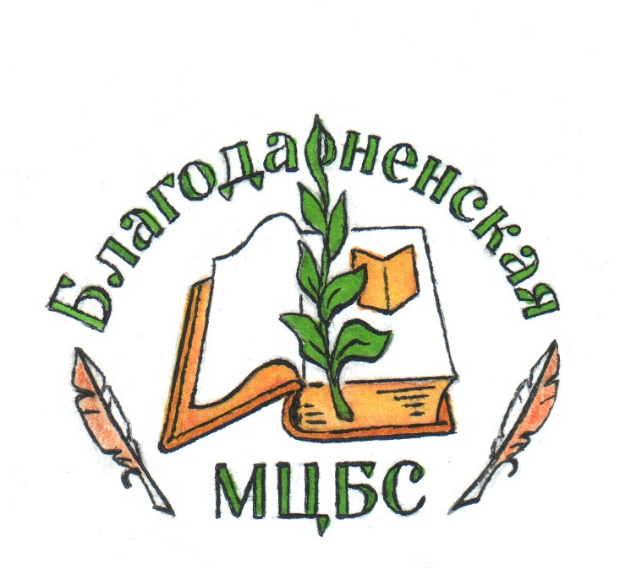 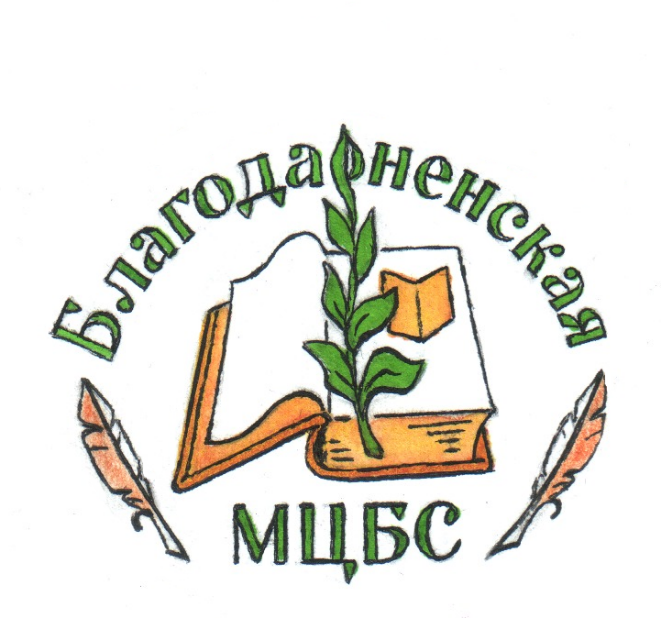 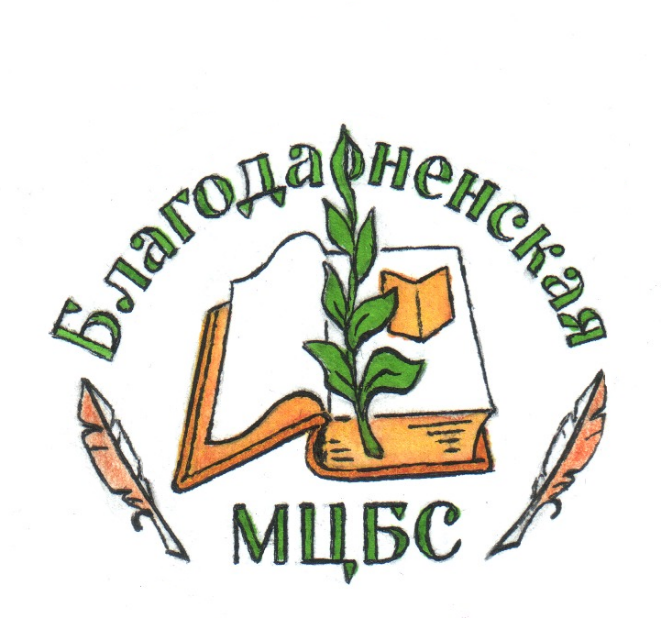 Отчёто работе библиотек Благодарненского районаза 2017 г.                                   Директор МУК «БЦБС»                        Щеголькова Р.И.                                                                                                       10.01.2018 г.г. Благодарный2018 г.События года Главные события библиотечной жизни Благодарненского муниципального района Ставропольского края5 января Президент России Владимир Путин подписал указ, в соответствии с которым 2017 год в России объявлен годом экологии. Цель данного решения – привлечь внимание к проблемным вопросам, существующим в экологической сфере, и улучшить состояние экологической безопасности страны.В течение года был реализован цикл мероприятий. В их проведении были задействованы все уровни власти: федеральный, региональный и муниципальный. Участие в различных событиях приняли широкие слои населения: школьники, сотрудники природоохранных объектов, волонтеры, активные граждане. И, конечно, не остались в стороне и библиотеки.Сегодня экологические проблемы очень остро стоят в Благодарненском районе также, как в Ставропольском крае, и во многих регионах нашей страны. Это загрязнение реки Мокрая Буйвола и воздуха города Благодарный отходами производства птицекомбината, и близкая всем проблема – загрязнение города бытовыми отходами. Экологические проблемы города затрагивают интересы каждого гражданина. И решение этих проблем зависит не только от уровня развития науки и техники, но и в первую очередь от уровня знаний, которые сегодня нужны во всех областях практической деятельности.Однако, современный человек не подготовлен к той мере ответственности, к тому уровню знаний и требований, которые предъявляет сегодня окружающая среда. Поэтому необходимым звеном в решении экологических проблем является экологическое образование людей и, прежде всего, молодого поколения. Центральная районная библиотека тесно сотрудничает с общеобразовательными школами г. Благодарного, и с единственным в городе агротехническим техникумом. Студенты техникума – молодые люди от 14 до 18 лет – самая благодатная для библиотекарей аудитория. Социологический опрос показал, что эта аудитория социально недостаточно активна и информирована.С целью заинтересовать молодёжь, привлечь к экологическим проблемам, повысить экологическую культуру и знания, что является залогом ответственного отношения граждан к окружающей среде, в центральной районной библиотеке был создан проект организации и проведения экологического фристайла в молодёжной среде «Тебе и мне нужна Земля». Этот проект был реализован для студентов ГБПОУ «Благодарненский агротехнический техникум» 13 апреля.Вниманию ребят была представлена презентация и информация для размышления, ведь Российская Федерация по меркам загрязнённости стоит, практически, на первом месте. После просмотра «Топ-5 самых грязных городов России» и видеороликов, в которых слышен «Стон Земли» с ребятами была проведена дискуссия на тему какова же роль человека по отношению к природе, кто же он – «царь» или же «неразумное дитя».Торопясь каждый день по своим делам, мы зачастую не обращаем внимания на природу, которая нас окружает. Поэтому присутствующим было предложено совершить «Виртуальное путешествие по Благодарненскому району» и посмотреть на свой район с высоты птичьего полёта. Но не все места радуют глаз. Ребята увидели контраст между красивыми, ухоженными местами и местами, которые жители города превращают в свалку. Ведущая рассказала, что о проблемах экологического состояния окружающей среды писали В. Распутин в повести «Прощание с Матёрой», Ч. Айтматов в романе «Плаха», Ф. Абрамов в рассказе «О чём плачут лошади» и другие писатели, которые были представлены на экологической витрине «Читаем книги о природе».В завершении мероприятия присутствующим раздали методические материалы, созданные в центральной районной библиотеке, это газета «Библионости», которая выпускается ежемесячно и информирует о важных датах и юбилярах месяца; информационный материал об экологическом состоянии Ставропольского края «Земли родной очарованье!» и экологические календари-визитки с адресом и графиком работы библиотеки.Это мероприятие прошло в рамках акции единого дня действий «День экологических знаний», которую объявили Российская государственная библиотека для молодёжи и Государственная публичная научно-техническая библиотека России, приуроченную к Международному дню экологических знаний 15 апреля.Экологическому просвещению было посвящено много интересных и познавательных мероприятий во всех библиотеках в течение всего года в рамках Экологической мобилизации «В защиту природы». Вот только некоторые из них.В детской библиотеке прошёл урок нравственного воспитания «Мы в ответе за тех, кого приручили» по повести Антуана де Сент-Экзюпери «Маленький принц», экологический калейдоскоп «Сто вопросов - сто ответов», организовали игру «Экологическая бомба».  В Благодарненской районной библиотеке открыли Год экологии экологическим вечером «Любовь к родной стране начинается с любви к природе», обозначив темы будущих встреч по данному направлению, обсудив экопроблемы Благодарненского района. Остановились на природных достопримечательностях, уделили внимание творчеству великого русского художника Шишкина И.И. Совершили экологическую прогулку «Пикник на обочине», учили культурному отдыху на природе.  Затем перешли к культурной программе: пели, читали стихи о природе. Т.Г. Махотина презентовала свои пейзажные картины.Для школьников сотрудниками центральной районной библиотеки были проведены: час экологии на тему «Зачем нужны заповедники и национальные парки?», устный журнал «Дом под крышей голубой», экологический час «Чернобыль – наша боль», открытую трибуну «За чистоту озёр и рек в ответе человек», час интересной информации «Тайны растений». Интересным было мероприятие, посвященное всемирному Дню моря - виртуальное путешествие «Волшебный край, очей отрада».Библиотекарь Эдельбайской библиотеки провела час Земли «Береги свою планету – ведь другой похожей нету». Читатели получили информацию о состоянии окружающей среды, что необходимо делать людям для сохранения чистой воды, свежего воздуха и плодородной почвы.  В Сотниковской библиотеке прошла экологическая информина «Нам дана на всех одна планета – Земля», посвящённая Международному дню Земли. Библиотекарь рассказала о празднике, экологическом состоянии Благодарненского района и призвала относиться к природе бережно. В завершение мероприятия предложила познакомиться с книжной выставкой «Земля у нас только одна». А также провели викторина «SOS! Планета в опасности!» для учащихся 10-11 классов.Елизаветинская библиотека совместно со школой провела экологический праздник «Наш дом – планета Земля». Мероприятие сопровождала книжная выставка «Природа просит помощи». Библиотекарь рассказала об основных проблемах и задачах экологии, о проблемах охраны окружающей среды, провела викторину, которая показала насколько ребята знакомы с окружающим миром, рассказала о Красной книге. в Алексеевской библиотеке прошёл экочас для взрослых «Расскажите птицы». К мероприятию была оформлена фотовыставка, на которой были представлены интересные снимки участников. Также библиотекарь провела викторину «Экологическое ассорти» со школьниками.В Большевистской библиотеке прошёл цикл мероприятий, посвящённый экологическому просвещению населения. 12 июля библиотекарь организовала экологическое путешествие «Войди в лес другом». Вместе с читателями ходили в лес и там убирали мусор: бумагу, пакеты, пластиковые бутылки. 22 июля была проведена заочная экскурсия «В экологию через книгу» по страницам Красной книги Ставропольского края. В течение квартала в библиотеке действовала выставка-дискуссия «В защиту природы», на которой были использованы периодические издания и научная литература.21 апреля, накануне замечательного праздника Дня Земли Благодарненская центральная районная библиотека совместно с детской библиотекой приняли участие в ежегодной Всероссийской акции «Библионочь– 2017». Библиотекари организовали экологический вечер «Как прекрасен этот мир». Первая часть мероприятия состоялась в кинотеатре «Мир».
Вечер открылся инсценировкой красивой притчи «Голос Земли», в которой Путник (Михаил Агопьян) обращался к Земле (Таисия Федорина) с проникновенной речью о покаянии за варварское отношение людей к Природе.
       Далее Николай Николаевич Дроздов (в записи конечно), сопредседатель проекта «Держава XXI век» обратился к гостям с приветственным словом и рассказал о назначении года. На фоне красивого клипа «Вращение земли» Семигук Татьяна Ивановна, библиотекарь детской библиотеки проникновенно прочитала стихотворение «Берегите Землю». Продолжило представление артистичное выступление агитбригады «Защитники природы», ребята из Детского объединения «Грация» Дома детского творчества под руководством Афанасенко Т.В. зажигательно исполнили свой номер.
Библиотекари (Новикова Г.И., Бакумова Г.Г., Алексеева Т.В. и Щеголькова А.И.), а также юные волонтёры (Демоновы Иван и Александр, Михайлова Елизавета) разыграли экологическую сказку «Три сестры».Хореографическая композиция «Цветок лотоса» украсила мероприятие. Чудесный танец в исполнении читательницы Худяковой Светланы просто заворожил гостей. А как талантливо исполнила роль Бабы Яги из сказки Леонида Филатова «Про   Федота-стрельца, удалого   молодца» давний и верный друг библиотеки Карасёва Виктория Вадимовна.Далее открыла свою работу экологическая трибуна. Эмоциональное выступление библиотекаря Бусыгиной Е.Ю. «Человек – царь природы» завело публику, ей достойно ответила замечательная женщина, частый участник библиотечных мероприятий, поэтесса Анна Рымарь с речью на тему «Человек– неразумное дитя природы» и, конечно почитала свои стихи. Свои стихи также представила не менее талантливая читательница Наталья Рябченко, а Коновалова Генриетта Павловна вспомнила и спела вместе со всеми песни о природе.Но как же библиотечное мероприятие без библиографического обзора литературы? Ведущая вечера Бакумова Г.Г. интересно рассказала о книгах, которые учат любви к природе, представила книжные выставки, а также выставку картин Тамары Георгиевны Махотиной, известной Благодарненской писательницы, психолога, очень интересной женщины.«Библионочь-2017» как всегда подтвердила, что в Благодарном живут неравнодушные, увлечённые, люди, которые рады поделиться своими талантами. Поэтому продолжение вечера было уже в центральной районной библиотеке на встрече творческих людей. «Заходите! Смотрите! Читайте!» под таким названием 4 сентября в крае стартовала краевая неделя библиотек. 4 сентября в Благодарненской центральной районной библиотеке на Дне открытых дверей «Библиотека знакомая и незнакомая» жители города знакомились с книгами, представленными на выставках.5 сентября в рамках этой недели в Детской библиотеке была организована библиовстреча с мамами «От игрушки к книжке». На встречу с учащимися 4 класса пришли мамы, папы, бабушки.Началось мероприятие с показа ролика «Круто быть читателем». А затем ребят ждали интересные встречи с детьми и взрослыми, которые не мыслят свою жизнь без книги. Это замечательные семьи Высочкиных, Борзенко. Интересным был рассказ самой активной читательницы Детской библиотеки, ученицы 8 класса  Андрющенко Насти, её выступление сопровождалось яркой презентацией. Бабушка юной читательницы, Таисия Васильевна Бондаренко, рассказала детям как она помогает своей внучке Насте подобрать интересные книги и привить любовь к чтению.В заключении ребята познакомились с книжной выставкой «С книгой по дорогам детства» и посмотрели мультфильм «Как играть в книгу».6 сентября в «День знакомств и уникальных встреч» в Благодарненской районной библиотеке для учащихся 7-х классов была организована встреча с Виктором Сидоровичем Тараном, который является постоянным читателем библиотеки. У Виктора Сидоровича интересная судьба, он в шестидесятые годы прошлого столетия служил на космодроме Байконур, после армии учился в Челябинском политехническом институте и работал в конструкторском бюро на Ижевском машиностроительном заводе. Был лично знаком с выдающимся конструктором стрелкового оружия, дважды Героем Социалистического Труда, Героем России М. Т. Калашниковым. Видел первых космонавтов: Ю.А. Гагарина, Г.С. Титова, В.В. Терешкову, присутствовал на лекции академика С. П. Королёва…Ему есть что вспомнить. Он поделился своими впечатлениями о встречах с прославленными людьми, рассказал о своей жизни. В завершении своего выступления он пожелал ребятам отличной учёбы и выбора правильного жизненного пути. 7 сентября в «День добрых библиотечных дел» сотрудники центральной районной библиотеки организовали библиотечный десант в дом-интернат для престарелых «Библиотека приходит в гости». Накануне дня города Благодарного библиотекари рассказали о городе, представив презентацию с красивыми видами Благодарного, А.И. Рымарь, верный друг и помощник библиотеки, читала красивые стихи о Родине собственного сочинения, В.П. Середа, заведующая внестационарным отделом библиотеки и М. Агопьян порадовали пенсионеров замечательными песнями.8 сентября в заключительный день Недели библиотек состоялся праздник воспоминаний любимых книг «С книгой по жизни». На встречу со старшеклассниками пришла активная читательница библиотеки Крарасёва Виктория Вадимовна. Она эмоционально поделилась своими впечатлениями о прочитанных книгах. Библиотекарь рассказала ребятам о правилах пользования библиотекой, обратила внимание на книжную выставку «Моя Мадонна», которая приурочена к 205-летию со дня рождения Гончаровой Н.Н. Ежегодно Виктория Вадимовна бывает в Крыму, она неоднократно посещала дом-музей Александра Грина в Феодосии. Любимой поэтессой для неё является Марина Цветаева, а имя этой замечательной поэтессы связано с Коктебелем, в котором тоже неоднократно бывала Виктория Вадимовна…Ребята также делились впечатлениями о прочитанных за лето книгах.1.2.  На деятельность библиотек Благодарненского муниципального района Ставропольского края оказали влияние следующие нормативно-правовые акты:- Модельный стандарт деятельности общедоступной библиотеки, утверждённый министром культуры РФ В.Р. Мединским в 2014 году.- Административный регламент предоставления муниципальным казённым учреждением культуры «Благодарненская межпоселенческая библиотека» Благодарненского муниципального района Ставропольского края муниципальной услуги «Предоставление доступа к справочно-поисковому аппарату библиотек, базам данных», утверждённый постановлением администрации Благодарненского муниципального района Ставропольского края от 19 декабря 2014 года № 783.Административный регламент определяет сроки и последовательность осуществления административных процедур предоставления доступа к справочно-поисковому аппарату библиотек, базам данных.- Муниципальное задание на 2017 год и на плановый период 2018-2019 годов, утверждённое главой Благодарненского муниципального района Ставропольского края С.Т. Бычковым от 08 февраля 2017 года.Муниципальное задание определяет показатели, характеризующие объём и качество муниципальной услуги, порядок оказания муниципальной услуги и порядок контроля над исполнением муниципальной услуги.- Постановление администрации Благодарненского муниципального района Ставропольского края «О создании муниципального бюджетного учреждения культуры «Благодарненская межпоселенческая библиотека» Благодарненского муниципального района Ставропольского края путём изменения типа существующего муниципального казённого учреждения культуры «Благодарненская межпоселенческая библиотека» Благодарненского муниципального района Ставропольского края» от 11 октября 2016 года №614- Постановление администрации Благодарненского муниципального района Ставропольского края «О результатах мониторинга по проведению независимой оценки качества работы учреждений Благодарненского муниципального района Ставропольского края и результатов рейтингов их деятельности за 9 месяцев 2016 года, совершенствование работы оцениваемых учреждений» от 17 ноября 2016 года №700.По результатам независимой оценки качества работы муниципальное казённое учреждение культуры «Благодарненская межпоселенческая библиотека» набрало 69 баллов из 100 возможных и разработало план мероприятий по улучшению качества предоставления муниципальной услуги на 2017 год.- Распоряжение администрации Благодарненского муниципального района Ставропольского края «Об определении норм потребления ресурсов, выраженных в натуральных показателях, по группам затрат, непосредственно связанных с оказанием муниципальной услуги, оказываемой муниципальным казённым учреждением культуры «Благодарненская межпоселенческая библиотека» Благодарненского муниципального района Ставропольского края» от 25 августа 2016 года №329-р.- Распоряжение администрации Благодарненского муниципального района Ставропольского края «Об утверждении плана мероприятий администрации Благодарненского муниципального района Ставропольского края по профилактике терроризма и эксремизма на 2017-2018 годы» от 16 января 2017 года № 15-р- Распоряжение администрации Благодарненского муниципального района Ставропольского края «Об утверждении плана практических мероприятий по выполнению постановления администрации Благодарненского муниципального района Ставропольского края от 17 октября 2017 года № 717 «Об организации культурно-досуговой деятельности на территории Благодарненского района Ставропольского края», на 2017 год от 18 октября 2017 года №435-р Работу библиотек Благодарненского муниципального района определяли следующие целевые программы:- Федеральная целевая программа «Культура России» на 2012-2018 годы-  Государственная программа Ставропольского края «Сохранение и развитие культуры» на 2014–2017 годы- Муниципальная программа Благодарненского муниципального района Ставропольского края «Сохранение и развитие культуры». Подпрограмма «Развитие библиотечного обслуживания населения» на 2014-2017 годы- Стратегия действий в интересах граждан старшего поколения до 2025 года, утверждённая распоряжением Правительства РФ от 05 февраля 2016 года № 164-р, на 2017-2020 годы- Стратегия действий в интересах детей на территории Ставропольского края на 2012-2017 годы, утверждённая распоряжением Правительства Ставропольского края от 04 декабря 2012 года № 516-рпБиблиотечная сеть.На 31.12.2017 г. в Благодарненском районе 17 библиотек. Сведения о динамике сети библиотек за три годаПри центральной районной библиотеке работает сектор внестационарного обслуживания населения, на данный момент работает 20 пунктов внестационарного обслуживания на предприятиях и в организациях, 3 пункта - в Мирненской библиотеке.Сведения об организационно-правовой структуре сети библиотекСтатус юридического лица имеет муниципальное учреждение культуры «Благодарненская межпоселенческая библиотека» Благодарненского муниципального района Ставропольского края, в его структуру входят: центральная районная библиотека, детская библиотека-филиал и 13 сельских библиотек-филиалов. В 2014 году, когда полномочия по библиотечному обслуживанию передавались сельским и городским администрациям, городская администрация не заключила договор на передачу полномочий и ставки библиотечных работников были сокращены, библиотеки были закрыты. Документов на закрытие библиотек нет.По сокращённому графику работают 11 сельских библиотек:Александрийская библиотека-филиалАлексеевская библиотека-филиалБольшевистская библиотека-филиалБурлацкая библиотека-филиалМирненская библиотека-филиалКрасноключевская библиотека-филиалШишкинская библиотека-филиалСтавропольская библиотека-филиалСпасская библиотека-филиалСотниковская библиотека-филиалЭдельбайская библиотека-филиалСведения о сельских населенных пунктах, в которых отсутствуют стационарные библиотекиВ 10 сельских населённых пунктах отсутствуют стационарные библиотеки. Причина невозможности оказания жителям этих поселений библиотечных услуг – отсутствие у библиотек транспорта.Среднее число жителей на одну библиотеку – 3,9 тыс. жителейОсновные статистические показатели3.1.Охват населения библиотечным обслуживанием в разрезе муниципального образования. Динамика за три года.Динамика показателей, отражающих объем основных работ/услуг, выполненных библиотеками Благодарненского муниципального районаЦелевые показатели (индикаторы) развития муниципального учреждения культуры «Благодарненская межпоселенческая библиотека» и меры, обеспечивающие их достижение по дорожной карте1) увеличение количества библиографических записей в электронных каталогах муниципальных библиотек Благодарненского района:(процентов)2) увеличение численности участников культурно-досуговых мероприятий, проводимых муниципальными учреждениями культуры района (по сравнению с предыдущим годом):(процентов)3) увеличение доли муниципальных библиотек района, подключенных к сети "Интернет", от общего количества муниципальных библиотек района: (процентов)4) рост посещаемости муниципальных учреждений культуры района к 2018 году:(тыс. человек)Сравнительный анализ основных статистических показателей деятельности библиотек.В 2015 году работа библиотек стабилизировалась, сельские библиотеки приспособились к сокращённому режиму работы, в центральной районной библиотеке в полную силу заработал сектор внестационарного обслуживания, поэтому на показатели 2015 года можно ориентироваться как на плановые. Библиотеки успешно выполнили и даже немного перевыполнили плановые показатели за счёт активизации массовой работы и привлечения в библиотеки детей, приезжающих на каникулы, но повышать показатели не имеет смысла, так как количество жителей, особенно в сёлах, с каждым годом уменьшается из-за отсутствия работы.Оказание платных услуг (виды услуг, раскрыть динамику по видам) в сравнении с предыдущим годом.Платных услуг нет.Краткие выводы по разделу. Основные тенденции в изменении потребностей пользователей и их удовлетворение.Последние несколько лет в библиотечном обслуживании пользователей Благодарненского муниципального района существуют одни и те же проблемы.Детская библиотека-филиал размещается в здании кинотеатра «Мир». Зал для демонстрации кинофильмов, где располагается библиотека, требует капитального ремонта и не приспособлен для библиотечного обслуживания. Обслуживание читателей-детей осуществляется в фойе кинотеатра.Читальный зал центральной районной библиотеки находится в аварийном состоянии и закрыт для читателей, требуется реконструкция здания. В настоящее время администрация Благодарненского муниципального района решает вопрос о выделении финансовых средств на реконструкцию здания и вопрос размещения Детской библиотеки-филиала. Недостаточно средств на комплектование фондов. Не ритмично и недостаточно выделяются средства для оплаты Интернета и телефонов.Для удовлетворения потребностей пользователей в библиотечной услуге необходимо вернуть ставки библиотечных работников и полный рабочий день. Необходимо обновить компьютерный парк и наладить техническое оснащение библиотек.Проблем много, но библиотекари стараются сделать всё от них зависящее, чтобы удовлетворить потребности граждан в получении информации и обеспечении культурного досуга пользователей.В конце 2017 года в Благодарненском районе произошли административные перемены - преобразование муниципальных образований, входящих в состав Благодарненского муниципального района Ставропольского края, и наделение вновь образованного муниципального образования статусом городского округа. Будем надеяться, что положительные перемены затронут библиотечное обслуживание.Библиотечные фонды (формирование, использование, сохранность)Анализ статистических показателей, отражающих формирование и использование библиотечных фондов на физических (материальных) носителях информации. Динамика за три года.В 2016 г. количество новых поступлений  незначительно (на 106 экз.) больше по сравнению с 2015 г. за счет увеличения комплектования периодическими изданиями. В 2017 г. количество новых поступлений уменьшилось на 1877 экз. (на 54%). Среди причин отрицательной динамики показателя поступлений – уменьшение финансирования.Общая характеристика фонда библиотек района (города) (объём, видовой и отраслевой состав). Динамика за три года.Показатели книгообеспеченности:  На 1 читателя – 19,1,  на 1 жителя – 6,0 4.2.1. Какие разделы библиотечных фондов остро нуждаются в обновлении Требует обновления отраслевой состав книжных фондов. Устарели издания по   сельскому хозяйству, технике, общественным наукам. Необходимо пополнение книжных фондов литературой по краеведению, медицине, естественным наукам, литературоведению, изданиями энциклопедического характера, справочниками, новинками художественной и детской литературы в требуемом объеме.4.2.2.  На какую литературу наблюдается активный спрос читателей и есть ли возможность удовлетворить запросы Если выделять наиболее популярные жанры, предпочитаемые читателями, то стоит говорить о фантастике.  Произведения этого жанра наиболее востребованы читателями. Также популярностью пользуются детективные ироничные романы. Большое распространение в последние годы получает психологическая литература.  Особенно любимы книги об отношениях, возможностях человека. Художественная литература, бесспорно, остается на главенствующих позициях, хотя и приобретает новые особенности. Произведения авторов советского периода привлекают читателей старшего поколения.    У подростков на первом месте – произведения в жанре фэнтези. На втором месте по популярности – приключенческая литература. Такие книги привлекают юного читателя своей динамикой, непредсказуемостью сюжета, реализуют подростковую тягу ко всему интересному и опасному. Существует спрос на современные повести, романы для подростков, в которых они бы узнавали себя, сегодняшний мир. Следует отметить интерес к литературе краеведческого характера. Сборники стихов, рассказов, воспоминания о малой Родине пользуются популярностью среди читателей. Но удовлетворять запросы читателей непросто в связи с уменьшающимся с каждым годом финансированием.  4.2.3.  Есть ли отказы на литературу и сколько (приблизительно)  Анализируя записи в Тетрадях отказов, можно сделать вывод, что в библиотеках нашего района нет в достаточном количестве или полностью отсутствуют издания определенных авторов по краеведению, психологии, новинок художественной литературы. Запросы читателей учитываются при комплектовании библиотечных фондов новыми изданиями.Движение фонда библиотек, в т.ч. по видам документов:4.3.1. Поступления в фонды библиотек печатных изданий; электронных документов, в т.ч. локальные сетевые ресурсы, удаленные сетевые ресурсы (подписка на ЭБС и др.), ЭД на съемных носителях.4.3.1.1 Источники новых поступлений (обязательный экземпляр муниципального образования, закупки, дары и т.д.) – перечислить  Издательство Эксмо,   ИП Надыршин, обменно-резервный фонд краевой библиотеки, принятые взамен утерянных книги, Роспечать, обязательный экземпляр муниципального образования.        4.3.1.2 Подписка на периодические издания.         Подписку можно охарактеризовать удовлетворительной только в районной библиотеке, так как здесь сосредоточена основная доля средств, выделенных на подписку. Сельские филиалы менее обеспечены из-за недостаточного финансирования. На 1-е полугодие 2018 года уровень подписки в сельских филиалах увеличился на 2-3 названия периодических изданий.      Сколько средств израсходовано на подписку в 2017 году На подписку в 2017 году израсходовано - 153838 руб. 26 коп. В 2015 году сумма выделенных средств увеличилась на 39,4 % по сравнению с 2014 годом, в 2016 году уменьшилась на 22 % по сравнению с 2015 годом, в 2017 году увеличилась на 1,5 % по сравнению с 2016 годом.       Удалось ли сохранить в 2017 году уровень подписки в объеме предыдущего 2016 годаУровень подписки незначительно увеличился по сравнению с 2016 годом.        Уменьшился ли список подписанных периодических изданий, на сколько названий сократилась или увеличилась подпискаКоличество названий периодических изданий осталось на прежнем уровне.         Сколько названий подписных периодических изданий получает центральная районная (межпоселенческая) библиотека 19 назв., 200 экз.4.3.2. Выбытие из фондов библиотек с указанием причин исключения из фонда. Динамика за три года.4.3.2.1. Основные причины выбытия изданий из фондов в отчетном годупо ветхости - 117 экз. брошюр недостача по результатам проверок - 685 экз. книг. другие причины - 270 экз. книг – взамен утерянных. 4.4. Анализ и оценка состояния и использования фондов библиотек. Обновляемость и обращаемость фондов; выдача документов библиотечного фонда, в том числе по видам документов; выдача документов библиотечного фонда, в том числе по тематике. Динамика за три года.4.5. Финансирование комплектования (объемы и основные источники). За счет средств краевого бюджета   было приобретено: 402 экз. книг на сумму 91000 руб. За счет средств районного бюджета было приобретено: 499 экз. книг и брошюр на сумму 91000 руб. За счет средств федерального бюджета было приобретено: 44 экз. книг и брошюр на сумму 16850 руб.  4.5.1.  Расходы на приобретение доступа к удаленным сетевым ресурсам и каким, если таковые приобретались   4.6. Краткие выводы по подразделу. Основные тенденции в формировании и использовании фондов.Основная часть библиотечных фондов представлена печатными изданиями. Электронные издания и АВД составляют 0,1% от общего количества.4.7. Обеспечение сохранности фондов. Соблюдение действующего Порядка учёта документов, входящих в состав библиотечного фонда:Ежегодно проводятся   проверки библиотечных фондов библиотек района в соответствии с планом проверок фонда, утверждённым комиссией по сохранности фонда. В 2017 году проведены проверки фонда Сотниковской библиотеки и Спасской библиотеки.Мероприятия по обеспечению сохранности фондов:1. Осуществление своевременной и качественной уборки помещений книгохранилищ;          2.  Обеспыливание фондов в санитарные дни;         3. Не допускается продолжительное экспонирование особо ценных документов на выставках.        4. Реставрация ветхих изданий (подклейка переплетов, ликвидация разрыва страниц);        5.    Работа с задолжниками (звонки, посещения на дому);        6. В нерабочее время закрываются и опечатываются помещения книгохранилищ, читальных залов и производственных отделов.          7.  Наличие в центральной районной библиотеке и в домах культуры, в которых располагаются сельские библиотеки автоматической охранной сигнализации.Аварийных ситуаций в библиотеках в 2017 году не было.4.8. Краткие выводы по подразделу. Основные проблемы обеспечения сохранности библиотечных фондовНедостаточно площадей для хранения книжных фондов. Детская библиотека-филиал по-прежнему размещается в здании кинотеатра «Мир». Зал для демонстрации кинофильмов, где располагается библиотека, требует капитального ремонта и не приспособлен для библиотечного обслуживания. Обслуживание читателей-детей осуществляется в фойе кинотеатра.Читальный зал центральной районной библиотеки находится в аварийном состоянии и закрыт для читателей, требуется реконструкция здания. В настоящее время администрация Благодарненского муниципального района решает вопрос о выделении финансовых средств на реконструкцию здания и вопрос размещения Детской библиотеки-филиала. Обеспыливание книг, полок, стеллажей производится только вручную, так как нет финансовой возможности приобрести пылесосы, также отсутствует система кондиционирования, что приводит к плохой вентиляции помещений. Каталогизация и оцифровка библиотечного фондаСоздание электронных каталогов и других баз данных  библиотеками. Динамика за три года. Библиотеки Благодарненского муниципального района в проектах ЛИБНЕТ не участвуют.        Библиотеки Благодарненского муниципального района в создании Сводного каталога библиотек России (СКБР) и др. не участвуют        Доля библиотечного фонда, отраженного в электронном каталоге 71,1% от количества названий; 12,5% от количества книжного фонда5.2. Оцифровка документов библиотечного фонда библиотеками. Динамика за три года.Оцифрованных документов нет.5.3. Обеспечение удаленным пользователям доступа к полнотекстовым документам электронных библиотечных систем.Центральная районная библиотека имеет доступ к ресурсам Национальной электронной библиотеки по договору.  Договор №101 / НЭБ / 2089 «О предоставлении доступа к Национальной электронной библиотеке» от 28 марта 2017 года между федеральным государственным бюджетным учреждением «Российская государственная библиотека» (являющаяся оператором НЭБ) и муниципальным учреждением культуры «Благодарненская межпоселенческая библиотека» Благодарненского муниципального района Ставропольского края Предмет соглашения – оператор предоставляет безвозмездный доступ к Национальной электронной библиотеке посредством использования сети «Интернет».Планировали заключить договор с Президентской библиотекой им. Б.М. Ельцина. Анкету для создания/размещения удалённого электронного читального зала с доступом к ресурсам Президентской библиотеки им. Б.М. Ельцина отправили в сентябре 2017 года на адрес www.prlib.ru , но на данный момент ответа не получили.При центральной районной библиотеке действует центр правовой информации, где собрана литература по праву, экономике, политике, законодательные акты Российской Федерации, Ставропольского края и местной администрации, пресса. Также в распоряжение пользователей предоставлена база данных «Консультант плюс», которая своевременно обновляется.5.4. Представительство библиотеки в сети ИнтернетЦентральная районная библиотека, как головная библиотека муниципального   учреждения культуры «Благодарненская межпоселенческая библиотека» создала и поддерживает библиотечный сайт mcbs-blagodarnyi.ru. Сайт отражает жизнь библиотек Благодарненского района, важные события, новости, планы мероприятий, нормативные документы учреждения. На сайте центральной библиотеки создаются новые разделы с учётом потребностей современного общества. Человек, посетивший сайт библиотеки mcbs-blagodarnyi.ru в первую очередь может получить информацию о режиме работы и адресе библиотек Благодарненского района, посмотреть афишу предстоящих мероприятиях или информацию об уже прошедших. Узнать о новинках литературы или о рекомендуемых для чтения книгах. В разделе «Творчество читателей» можно познакомиться с творчеством местных поэтов и писателей. Ну, а если возникнет какой-либо вопрос или предложение, то можно оставить его в «Гостевой книге». Можно познакомиться с нормативными документами МУК «БМБ», в разделе «Библиотекарю» изучить планы работы на предстоящий год, а также скачать методические пособия.В помощь работе по правовому просвещению населения на сайте был создан раздел «Правовой навигатор». Раздел представляет собой информационно-методический и консультативный ресурс, где можно найти информацию о наиболее значимых Интернет-ресурсах правовой тематики, справочно-информационные материалы по оказанию бесплатной помощи населению и другая информация по этому направлению.Хорошим событием, произошедшим в виртуальной жизни библиотеки, является появление сайта детской библиотеки mb-blagodarnyi.stv.muzkult.ru. Теперь все события, проходящие в детской библиотеке можно узнать, посетив их сайт.В 3 квартале 2017 года на сайте детской библиотеки удалось разместить электронный каталог, с сайта центральной районной библиотеки в него легко попасть по ссылке.Эффективным способом информирования населения о работе библиотеки является ведение страницы Благодарненской библиотеки в социальной сети «Одноклассники» https://ok.ru/blagodarnenskaya.biblioteka. Друзья библиотеки всегда в курсе новостей из библиотечной жизни.Инновационно-методическим отделом МУК «БМБ» разработан проект создания электронного краеведческого информационного ресурса «С малой Родины моей начинается Россия!». Срок реализации 2018 – 2019 гг. Целью проекта является: выявить, собрать, сохранить и предоставить в пользование материалы, связанные с определённой местностью, которая является родной для населения. Ожидаемые результаты: создание информационного ресурса в виде интерактивной карты с разделами о людях, об интересных  исторических, экологических местах района, храмах и т.д. Оперативный доступ широкой пользовательской аудитории к значительному массиву разнообразной по форме и содержанию краеведческой информации о различных аспектах прошлого и настоящего города и сёл Благодарненского района.6. Организация и содержание библиотечного обслуживания пользователей6.1. Общая характеристика основных направлений библиотечного обслуживания населения.Деятельность библиотек Благодарненского района направлена на максимальное удовлетворение информационных запросов и организацию досуга жителей Благодарненского района.Основной задачей библиотек является привлечение новых читателей в библиотеку и приобщение детей и молодёжи к чтению.Библиотекари, по возможности, стараются обеспечить комфортность библиотечной среды, создают положительный имидж библиотеки, развивают рекламу библиотечных услуг.Одними из приоритетных направлений работы библиотек – являются патриотическое воспитание и краеведение, а также пропаганда литературы о Великой Отечественной войне, исторической литературы.Важным направлением работы библиотек является воспитание бережного отношения к окружающему миру, формирование активной гуманной позиции по отношению к природе, создание условий для чтения естественнонаучной литературы.Также библиотекари уделяют внимание приобщению пользователей к чтению правовой и нравственной литературы, содействию повышения уровня этической грамотности, воспитанию культуры общения, пропаганде здорового образа жизни среди читателей, профилактике вредных привычек, воспитанию у читателей установок толерантного сознания6.2. Программно-проектная деятельность библиотек, участие во всероссийских мероприятиях (конкурсах, акциях и т.д.), в федеральных, региональных, районных и иных программах. Локальные библиотечные программы и проекты и др.Библиотекарь центральной районной библиотеки Федорина Т.И. приняла участие в Профипараде специалистов библиотек, обслуживающих людей с инвалидностью «Тепло души – «особому «читателю», за что получила Благодарственное письмо.Ведущий методист Слободяник Ю.В. получила Благодарственное письмо за участие в конкурсе кроссвордов по избирательному праву и избирательному процессу.В 2016 году стартовал районный конкурс на лучшее проведение массового мероприятия «Библиотечных дел мастер». Библиотекари с большим энтузиазмом приняли в нём участие. Так как в 2016 году не все библиотекари успели выступить, конкурс продолжился в 2017 году. В конце года подвели итоги, грамотами и ценными подарками наградили победителей в номинациях заведующую Елизаветинской библиотекой Пожидаеву Т.В., заведующую Алексеевской библиотекой Афанасьеву Л.Н. и заведующую Мирненской библиотекой Кожанову Т.И., а также грамоты получили все библиотекари, представившие на конкурс свои работы.Начали работу над реализацией проекта МУК «БМБ» продвижения чтения и библиотеки, формирования культуры чтения молодёжи «Время читать» /срок реализации проекта 2017-2018 гг/Приступили к реализации проекта МУК «БМБ» «Тургеневская девушка» к 200-летию великого русского писателя И.С. Тургенева, направленный на формирование в сознании молодежи Идеала русской женщины /срок реализации проекта 2017-2018 гг/Начали осуществление проекта «Творческая лаборатория» для библиотекарей сельских библиотек. Сотрудники центральной районной библиотеки совместно с сельскими библиотекарями будут проводить мероприятия – литературные праздники, марафоны, вечера, встречи с интересными книгами и людьми.И вот первая встреча состоялась. Библиотекари внестационарного отдела центральной районной библиотеки 28 февраля совершили литературный десант в посёлок Ставропольский. Они представили литературно-музыкальную композицию памяти В. Высоцкого «Высоцкий среди нас». С 14 по 18 февраля 14 библиотек МУК «БМБ» приняли участие в краевой акции книгодарения «Дарите книгу с любовью». За время акции в сельских библиотеках было подарено 365 книг. В центральной районной библиотеке подарили 280 книг.2 мая, накануне 72 годовщины Великой Победы в Отечественной войне, детская библиотека приняла участие в ежегодной акция «Читающая армия правнуков Победы». Ребята читали отрывки из произведений о войне, стихи известных поэтов и свои собственные сочинения. Также детская библиотека приняла участие в международной акции "читаем детям о войне", которая прошла 4 мая. Библиотекари познакомили участников акции с биографиями поэтов-фронтовиков. Затем, учителя, библиотекари, учащиеся читали стихи Ю. Друниной, Булата Окуджавы, Николая Старшинова, Константина Ваншенкина, Михаила Дудина. Чтение стихов сопровождалось показом слайдов о жизни и творчестве поэтов и роликов о войне и видео-обзором «Мы родом не из детства – из войны». В рамках проекта «Дорогами предков: к 240-летию Кавказского форпоста России» Детская библиотека 20 июля провела литературно-краеведческий квест, под девизом «Читая, познаём и побеждаем!».  Началась игра на природе - в городском парке. Сюда пришли ребята из пришкольного лагеря и комнаты школьника МКОУ «СОШ №1». Библиотекарь Семигук Т. И. рассказала о ставропольских поэтах и писателях: М. Усове, А. Екимцеве, Л. Епанешникове и др. и их произведениях для детей, которые учат бережному отношению к родной природе, заботливому отношению к животным. Здесь же были сформированы команды. Библиотекарь Гольтяпина Л. Н. вручила ребятам маршрутные листы. Команды и болельщики отправились в детскую библиотеку.  В библиотеке в помощь членам команд были оформлены стенд «Ставропольские поэты и писатели» и книжная выставка «Читая, познаём и побеждаем!» с их произведениями. Команды разошлись по маршрутам. На маршрутах ребята разгадывали загадки, рисовали рисунки к понравившимся произведениям, решали кроссворды, читали отрывки из произведений поэтов, знакомились с биографией поэтов и писателей и выполняли другие задания. Дети умело и с интересом работали с книгами, отыскивая ответы на поставленные вопросы. На маршрутах царила творческая атмосфера. И вот все этапы пройдены. Позади волнения! В заключении ребята показали жюри и болельщикам свои знания о ставропольских писателях и поэтах: они демонстрировали свои рисунки, читали стихи, рассказывали биографии поэтов и писателей. Жюри подвело итоги. Все команды справились с заданиями и получили в подарок коробки со сладостями. Самые активные участники квест-игры были награждены персональными подарками - игрушками и книгами.
Всего в мероприятии приняло участие 60 человек.  6.3. Культурно-просветительская деятельность.В феврале ежегодно в библиотеках проходит Неделя грамотности. Библиотекари проводят занимательные уроки, викторины, игры со словами, например:Елизаветинская библиотека совместно со школой провели час русского языка «Мы любим русский язык и изучаем литературу». Учащиеся 7 классов узнали о том, что более 250 миллионов человек в мире владеют русским языком и др. Далее была проведена беседа «Красна речь пословицей». В ходе беседы дети познакомились с особенностями русских пословиц и как правильно употреблять их в речи. В завершение мероприятии библиотекарь призвала ребят повышать интерес к изучению русского языка. С целью воспитания у учащихся бережного отношения к родному слову и развития интереса к изучению русского языка для учащихся средних и старших классов в Шишкинской библиотеке была проведена викторина «Его величество Русский язык». Зал украшала книжная выставка «Я люблю родной язык» и плакаты с высказываниями о родном языке. Читательница библиотеки прочитала стихотворение С. Абдулла «Выучи русский язык», а библиотекарь призвала ребят грамотно выражать свои мысли, как в устной, так и в письменной форме. Ребята отвечали на вопросы викторины, читали стихи, проверяли по словарю правильно ли написали предложение.Библиотекарь Эдельбайской библиотеки провела час туркменского языка «Как славно ты звенишь, родной язык». Целью мероприятия было – познакомить ребят с Международным Днём родного языка, формировать бережное отношение к языкам, особенно к родному. Ребята читали стихотворения Махтумкули, Молланепеса на туркменском языке. С интересом переводили русские сказки на туркменский.С 2009 года в России празднуется День православной книги. С инициативой проведения этого праздника выступил Святейший Патриарх Московский и Всея Руси Кирилл. Дата этого дня 14 марта, уходит корнями в далёкое прошлое. И актуальна сегодня как никогда! Именно 14 марта 1564 г. увидела свет первая печатная книга Ивана Фёдорова «Апостол». В центральной районной библиотеке 14 марта состоялась встреча с читателями. Гостями библиотеки были учащиеся 9 класса и настоятель Каменно-Балковского храма св. Троицы и строящегося храма Петра и Февроньи в г. Благодарном протоиерей о. Сергий (Копейко). Разговор шёл о самой главной книге книг – Библии. Библия – источник вдохновения и духовной поддержки для огромного множества людей. В Мирненской библиотеке был проведён День православной книги «Духовных книг божественная сила». В течение всего дня библиотекарь знакомила читателей с книжной выставкой и проводила обзор литературы «По страницам православных книг», также читателей был проведён православный час «Океан веры». Во вступительном слове библиотекарь рассказала о том, когда и почему был учреждён этот праздник, о том, что в старину храмы и монастыри были местом, где развивалась культура. Затем посмотрели фильм «Просветительская деятельность святых Кирилла и Мефодия». Алексеевская библиотека постоянно уделяет внимание вопросам духовного возрождения, пропаганде и изучению православной литературы. Сотрудничество библиотек с Русской Православной Церковью становится всё более актуальным и востребованным, пример тому – совместное мероприятие библиотеки, храма и школы, которое прошло 15 марта. Понимая мощную созидательную силу слова и книги, настоятель храма иконы Казанской Божьей Матери отец Даниил напомнил ребятам о важности и пользе чтения хорошей художественной, научной литературы наряду с православной, рассказал о старинных книгах, некоторым из которых более 100 лет – Библии, Евангелии, жития Святых, книгах по истории христианской церкви и др. Все эти книги были представлены на книжной выставке «Непознанный мир веры». Наряду с этими книгами была представлена духовная художественная литература таких писателей, как И. Шмелев, Ю. Вознесенская. Для проведения мероприятия были использованы информационные и мультимедийные технологии. Ставропольская библиотека для школьников провела час духовного общения «Свет добра из-под обложки». Целью мероприятия было - популяризировать духовно-нравственную литературу, направленную на воспитание подрастающего поколения в духе истинных ценностей. К мероприятию библиотекарь оформила книжную выставку «Книг духовных свет» и провела обзор литературы этой выставки. Среди книг были красочные издания, посвящённые иконам и святыням, путеводители по православным храмам, а также художественные книги.С целью воспитания у читателей интереса и любви к православной книге, развития познавательных способностей, расширения знаний об истории создания книги в Каменнобалковской библиотеке проведён экскурс в историю печатного слова «Время, книга, я». Каждый   год, 24 мая - День славянской культуры и письменности, вся Россия с благодарностью вспоминает   учителей славянских, Солунских братьев – святых равноапостольных Кирилла и Мефодия, тех, кто принёс в русскую жизнь азбуку. Библиотекари посвящают этому дню часы истории, презентации и другие познавательные мероприятия, например:Библиотекарь центральной районной библиотеки провела час истории для общества инвалидов «Житие равноапостольного Кирилла» (к 1190-летию со дня рождения). Рассказала об истории создания азбуки, культуры и письменности. Провела   обзор    книжной выставки «Кружева славянской речи».  Также в центральной районной библиотеке прошёл час истории «Житие равноапостольного Кирилла (к 1190 –летию со дня рождения). Рассказала об истории создании азбуки, культуры и письменности. Откуда есть и пошла грамота на Руси… 	В детской библиотеке на празднике «Свет под книжной обложкой» присутствовали около 60-ти человек учащихся. Открыла праздник ученица 6 класса Капишникова А. прочтением стихотворения о книге. Библиотекари рассказали ребятам о создателях славянской азбуки Кирилле и Мефодие, о царе Иване Грозном, который приложил все силы, чтобы на Руси появились печатные книги, о Иване Федорове – русском первопечатнике. Особую радость человек испытывает от чтения духовных книг - об этом поведал отец Сергий - руководитель отдела религиозного образования и катехизации Благодарненского благочиния. Ребята с интересом слушали информацию о важных исторических событиях на Руси. Многие из них принимали активное участие в обсуждении. В современной духовной смуте очень важно, чтобы людей объединяла любовь к родному языку, к такому выводу пришли участники мероприятия.В Сотниковской библиотеке проведён интеллектуальный марафон «Вначале было слово». Библиотекарь рассказала о дороге к письменности: от рисуночного письма иероглифами, к буквам, значкам, клинописи и появлению первого алфавита. Также поговорили о старых названиях букв. Мероприятие дополнили стихи. В завершение мероприятия библиотекарь предложила ответить на вопросы викторины по истории письменности «Аз, буки и веди».Библиотеки активно пропагандируют православные традиции и праздники, устраивая в библиотеках рождественские гулянья, масленичные посиделки, пасхальные встречи и другие замечательные мероприятия, которые очень любят читатели:Елизаветинская библиотека совместно Дворцом культуры провела рождественское представление «Рождественские чудеса» для детей 1-5 классов. Была оформлена: книжная выставка: «Здравствуй, Новый год!!!» Представления начали с прихода Деда Мороза и Снегурочки, которые привели с собой сказочных персонажей (Баба-яга, охранники, царь, петух) Дети водили хороводы со снеговиками, пели песни, отгадывали загадки. Были проведены игры со снежком, «Бег на метлах», «Догони зайца». Дети с удовольствием играли, участвовали в эстафетах.  Рассказывали стихи Деду Морозу, за что они получили сладкие призы. Мероприятие прошло весело и интересно.В Рождественскую неделю сотрудники центральной районной библиотеки провели в доме - интернате для престарелых встречу с творческими людьми г. Благодарного «От избытка сердца говорят уста» В начале рассказали евангельскую историю о рождении Божественного Младенца. Затем исполнили красивые песни и стихи о Рождестве, Новом годе, о любви и прекрасных чувствах. Слушатели остались довольны интересной встречей, поблагодарили волонтеров за культурное мероприятие.19 января сектором внестационарного обслуживания районной библиотеки, проведено мероприятие, посвященное Крещению. Оформили книжную выставку «Крещение на Руси», провели беседу о том, что Крещение на Руси издревле было в числе великих праздников. А потом читатели, присоединившись к работникам Дворца культуры, отправились на местный водоем, где был произведен обряд Крещения Священнослужителем. Несмотря на мороз, звучали веселые народные песни, присутствующие купались в проруби. Были установлены обогревательные палатки.Праздник Светлого Христова Воскресенья, Пасха - главное событие года для православных христиан. В ряду всех христианских праздников Пасха Христова есть высочайший и торжественнейший праздник. На всей земле люди готовятся к земным праздникам, и тем более нужно готовиться к такому событию, как Пасха.8 апреля в городском Доме культуры работниками районной библиотеки, совместно с работниками ГДК был проведен праздничный пасхальный концерт «Колоколов пасхальный перезвон». На мероприятии присутствовали жители города, читатели районной библиотеки, народный фольклорный коллектив «Краяночка» (руководитель Сиушкин Владимир Ильич). В ходе концерта шел непринужденный разговор со зрителями о библейских сюжетах, о том, что каждый из нас получил надежду на спасение. Работники библиотеки читали стихи на библейскую тему. Весь концерт радовал зрителей своими замечательными духовными песнями-прославлениями М. Агопьян. Библиотекарем Сотниковской библиотеки был проведён час православия «Великий день!». К этому мероприятию была оформлена книжная выставка, под названием «Светлый праздник Воскресения!». Взрослые слушатели прослушали рассказ библиотекаря об искупительной жертве Иисуса Христа, о смерти его на Кресте и Воскресении. Затем поговорили о символе праздника – яйце. Ведь яйцо занимает центральное место в пасхальной обрядности. Для школьников сотрудником центральной библиотеки проведено мероприятие «Масленица проказница». Масленица – самый удалой и веселый праздник. Для наших предков это были веселые проводы зимы, озаренные радостным ожиданием близкого тепла, весеннего обновления природы. Ведущая рассказа об истории, приметах и традициях празднования этого праздника. Для слушателей православного университета прошли посиделки «Масленица. Прощай мясо и здравствуй Пост». Библиотекарь центральной библиотеки рассказала много интересной информации. Масленичная неделя является подготовкой к Посту, она еще называется мясопустной, поскольку во время нее уже не едят ничего мясного. В течении всей масленичной недели миллионы россиян по всей стране участвуют в народных гуляниях, проводятся аттракционы, викторины, конкурсы и многое другое. В Эдельбайской библиотеке прошёл час истории «Народные праздники и обряды Туркменского народа». Библиотекарь рассказала о том, что туркмены – древний народ, который смог пронести через многие тысячелетия своё национальное культурное наследие. Туркмены Ставропольского края были кочевыми скотоводами, разводили верблюдов, лошадей, крупный рогатый скот. Также библиотекарь рассказала о традиционной национальной одежде туркмен и о том, какие праздники принято отмечать. Час истории был насыщенным и интересным.26 марта на площади с. Елизаветинского возле Дворца культуры состоялось театрализованное представление под названием «Ишь ты, масленица!». Библиотекарь Елизаветинской библиотеки оформила книжную выставку «Масленица». Всеобщее внимание привлекала выставка–продажа поделок из бисера, бумаги, кулинарных шедевров. Скоморохи открыли праздник, они созывали и приглашали народ на представление. Коробейники раздавали сладкие призы за правильное отгадывание загадок, были проведены конкурсы и игры: «Бег в мешках», «Бег на метлах», «Перетягивание каната», «Накорми матрёшку» и т.д. Взрослые и дети водили хороводы вокруг чучела масленицы, пели песни и плясали.  Участники пели весёлые, задорные песни, а также исполняли частушки. После сжигания масленицы все попрощались с зимой, затем угощались вкусными блинами. Праздник прошёл весело и интересно.В течение года библиотекари продолжают создавать галерею литературных портретов писателей «Каждый писатель как непознанный мир», вот некоторые из них.27 января в здании кинотеатра «Мир» сектором внестационарного обслуживания районной библиотеки проведено мероприятие, посвященное памяти Владимира Высоцкого. На мероприятии присутствовали студенты Благодарненского агротехникума, читатели районной библиотеки, представители Совета ветеранов, любители творчества Владимира Высоцкого, представители Благодарненского центра молодежи. На протяжении всего мероприятия звучали песни Высоцкого в исполнении музыканта и певца, Михаила Агопьяна. В мультимедийной презентации был показан Высоцкий в роли Гамлета по произведению Шекспира, а также звучали песни из кинофильмов в его исполнении. Работниками библиотеки подготовлена книжная выставка «Кому сказать спасибо, что живой!»Для ребят старших классов в Шишкинской библиотеке прошёл час поэзии к 180-ю со дня смерти А.С. Пушкина «Стихов серебряные звуки». Библиотекарь рассказала о поэзии Пушкина и показала его современниц, о которых известно благодаря таланту поэта. Одних он любил, другими восхищался, но все они живут в веках благодаря его стихам. Сотрудники центральной районной библиотеки посвятили А.С. Пушкину час поэзии, который назывался «…Сбирайтесь иногда, читать мой свиток верный…».  После убийства поэта минуло уже почти два века, но каждый здравомыслящий человек скорбит и с болью в сердце вспоминает те роковые события.  Мероприятие стало отправной точкой для подготовки празднования в июне дня рождения поэта.Детская библиотека совместно с центром молодежи провели мероприятие, посвященное памяти А.С. Пушкина «Отечество он славил и любил».  Гостям была предложена слайд-презентация о жизни и творчестве Александра Сергеевича, сценки и музыкальные номера, которые подготовили старшеклассники. 27 февраля завершилась неделя, посвящённая памяти великого поэта Александра Сергеевича Пушкина литературным вечер-портретом «Его перо любовью дышит…», который подготовили и провели сотрудники центра молодёжи и детской библиотеки. Библиотекарь детской библиотеки О. И. Бедненко познакомила ребят с детскими и юношескими годами поэта, рассказала о том, как создавался роман «Евгений Онегин». На вечере звучали стихи поэта: «Вновь я посетил», «Наташа», звучали отрывки из романа «Евгений Онегин». Учащиеся показали сценку «Письмо Татьяны к Онегину» и сценку «Письмо Онегина к Татьяне». Группа «Факел» танцевали «Мазурку», старшеклассники танцевали «Полонез» и в заключении прозвучало стихотворение А.С. Пушкина «Я памятник себе воздвиг нерукотворный». Елизаветинская библиотека совместно со школой провела литературную гостиную «Страна Поэзии…» для учащихся 10-11 классов. Гостями мероприятия стали местные поэты Н.Е. Васина и Е.В Бледных, которые рассказали ребятам о своём отношении к поэзии и почитали стихи собственного сочинения. В Шишкинской библиотеке прошло чтение стихов «Стихов серебряные струны». Присутствующие читали стихи и говорили о творчестве А.С. Пушкина, С. Есенина, Н. Кольцова. В завершение мероприятия библиотекарь предложила взять книги с книжной выставки «Лирические струны».6 июня, в Пушкинский день России, детская библиотека совместно с отделом образования провели мероприятие, под названием «В тридевятом царстве, в тридесятом государстве». На мероприятие собрались более 100 человек дошкольников и школьников. Библиотекарь рассказа о великом русском поэте А. С. Пушкине о его детстве и увлечениях. Дети активно участвовали в викторине по сказкам Пушкина. Затем прошел конкурс на лучшего чтеца стихов великого поэта. Здесь были выявлены настоящие таланты. Всем участникам были вручены подарки.16 июня молодёжный центр совместно с детской библиотекой провели квест-игру «В гостях у сказки». Гостями были воспитанники летнего лагеря ДДТ.  Сотрудники детской библиотеки встречали команды на станции «Поляна сказок». Надо отметить с заданиями команды справились великолепно! По итогам игры всем командам, а их было четыре, были вручены сладкие подарки: по огромной коробке вкусных кондитерских изделий. Ребята были очень довольны и собой и угощением.Интересные часы искусства и вечера музыки посвящают библиотекари известным художникам и музыкантам.3 февраля для учащихся сотрудником центральной районной библиотеки был проведен час искусств «Певцы родной природы». Школьники познакомились с историей пейзажной живописи и творчеством художников, которые рисовали природу - это И. Левитан, А. Куинджи, И. Шишкин, Ф. Васильев, А. Саврасов. Презентация стала хорошим дополнением к рассказанному материалу.Для учащихся изостудии «Жар-птица» Дома детского творчества ведущим библиографом центральной районной библиотеки весь год проводились часы искусств: «Кустодиевская Русь» о Борисе Михайловиче Кустодиеве - ярком, самобытном художнике конца 19- начала 20 вв. Час искусств «Тихая заводь» художника Михаила Нестерова. Час искусств «Романтик страсти и печали» - о художнике М. Врубеле. час искусств «Жизненная правда – кистью художника». Мероприятие было посвящено творчеству русского художника И. Репина. Час искусств «Мастер исторического жанра», посвящённый творчеству русского художника – В.И. Сурикова.  Яркие презентации всегда дополняют рассказ библиотекаря.Библиотекарь Большевистской библиотеки провела беседу, посвящённую творчеству Муслима Магомаева «Великий Магомаев». В 2017 году ему исполнилось 75 лет со дня рождения. На мероприятии звучали песни в исполнении М. Магомаева и обсуждала жизнь и творчество великого оперного певца.6.4. Продвижение книги и чтения. Функционирование центров чтения.Продвижение книги и чтения, реклама книги и библиотеки – это, пожалуй, основные задачи в работе библиотеки. Для детей библиотекари организовывают экскурсии по библиотеке, регулярно делают выставки новинок литературы, различные тематические выставки и библиографические обзоры литературы. Библиотекари организовывают чествования лучших читателей и выставки формуляров лучших читателей, ведут работу в клубах по интересам.Детская библиотека постоянно организовывает экскурсии по библиотеке, например, экскурсия со слайд-презентацией «Библиотека – любопытно, познавательно». Библиотекари рассказали ребятам, что такое библиотека, какие книги бывают и как подбирать литературу по возрасту, что есть ещё очень много детских журналов. С ребятами была проведена викторина по сказкам, где они блестяще отвечали на загадки по русским и зарубежным сказкам. Викторина сопровождалась красочной слайд-презентацией. Ребята посмотрели мультфильм «Как играть в книгу». После просмотра мультфильма каждый ученик выбрал себе понравившуюся книгу. Первоклассники ушли очень довольными.В Спасской библиотеке был организован День открытых дверей «Библиотека – волшебный мир». В Елизаветинской библиотеке оформили фотоплакат «Лучшие читатели года». В Мирненской библиотеке День открытых дверей назывался «Всей семьёй в библиотеку». В Ставропольской библиотеке организовали бенефис читателя «Мне книга – воздух для души». В Каменнобалковской библиотеке интересно прошёл час интересной книги «Золотые страницы классики». В Алексеевской библиотеке оформили выставку-призыв «Хочешь быть лучше – читай!». В Шишкинской библиотеке в феврале был организован месячник по привлечению читателей «Приглашаем в библиотечное пространство». Сотниковская библиотека в январе провела месячник по привлечению читателей «Библиотека приглашает друзей».Неделя детской и юношеской книги традиционно проходит в библиотеках Благодарненского района с 1 по 7 апреля. В эти дни библиотекари организовывают праздники, спектакли, инсценировки, викторины, стремясь как можно ярче и веселее рассказать детям и подросткам о книгах и писателях. И обязательно сами ребята становятся активными участниками этих мероприятий. Детская библиотека вместе с учащимися 4-х классов провели театрализованное представление, которое называлось «Книга лучший друг детей, с ней живётся веселей».В Александрийской библиотеке организовали громкие чтения «В некотором царстве, в некотором государстве» к 80-летию со дня рождения С. Бойко.В Шишкинской библиотеке состоялся праздник «Читать больше, читать лучше, читать всегда!», организованный для старшеклассников. А для детей День детской книги «Под шелест страниц».Библиотекарь Алексеевской библиотеки провела для ребят обзор литературы «Парад любимых книг».Традиционно библиотекари проводят встречи с читателями к Общероссийскому дню библиотек, например,сотрудники центральной районной библиотеки провели встречу с читателями «Даруй мне тишь своих библиотек…». В самом начале мероприятия собравшимся были представлены отрывки из кинофильмов «Образ библиотекаря в кинематографе». Потом прозвучали стихи, посвященные книгам, библиотеке, библиотекарям. Остановилась на истории создания библиотек в древности, рассказали о знаменитых людях когда-то работавших в библиотеках. Затем творческие люди Благодарненского района поделились своими приятными воспоминаниями о посещении библиотек. Для них библиотека является интеллектуальным центром притяжения, здесь они спешат поделиться своими творческими работами, ждут адекватной оценки своих произведений.В Бурлацкой и Эдельбайской библиотеках проводились Дни открытых дверей. В Елизаветинской библиотеке состоялся праздник «Профессия наша – дерзание и поиск». В Мирненской библиотеке была организована встреча с читателями «Как хорошо, что есть библиотека». Библиотекарь Александрийской библиотеки представила старшеклассникам презентацию «Профессия вечная библиотечная». В Эдельбайской библиотеке интересно прошёл конкурс на лучшую читающую семью «У нас в семье все дружат с книгой». В Сотниковской библиотеке состоялись встреча с читателями «Твоё величество Библиотека» и День новинок «Новый сезон. Новые книги». Одна из действенных форм пропаганды чтения и библиотеки – это клубы по интересам. В сельских библиотеках из-за сокращённого рабочего дня работают только три клуба. В Красноключевской библиотеке – клуб здорового образа жизни для взрослых «Оптимист», в Спасской библиотеке - клуб «Семья» также для взрослых читателей, в Бурлацкой библиотеке – клуб здорового образа жизни «Здоровье – путь к успеху» для взрослых читателей.В центральной районной библиотеке действуют 5 клубов: литературно-творческое объединение «Надежда», члены клуба писатели, поэты и любители литературы. Успешно действует историко-патриотический клуб «Наследие», заседания которого посвящены известным людям Благодарненского района, государственным праздникам, краеведческим датам. На заседаниях литературно-музыкальной гостиной «Вдохновение» проходят замечательные музыкально-поэтические вечера. Православный университет собирает людей, интересующихся православием и народными традициями. Успешно ведёт работу клуб любителей садоводства «Усадьба».В детской библиотеке активно работают 5 клубов -  Детский патриотический клуб «Во славу Отечества», литературный клуб «Читалочка» для младшего школьного возраста, клуб «Учимся умелой, искусной эффективной речи» для детей 10-11лет, школа безопасности «Спасайкин» для младших школьников и студия развивающего чтения «Малышок» для ребят из детского сада.Представлю самые интересные из заседаний клубов.Литературно-музыкальной гостиной «Вдохновение руководит заведующая сектором внестационарного обслуживания Середа В.П. Трогательно прошёл вечер «Драгоценность жизни – женщины…», посвященный международному женскому Дню 8 марта.В Доме-интернате для престарелых и инвалидов. Работники библиотеки вместе с музыкальным коллективом «Вдохновение», под руководством В.П. Чаплыгиной представили литературно-музыкальную композицию «На земле прекрасней я не знаю русской заповедной стороны».Очередное заседание литературно-музыкальной гостиной, проводимое в рамках музыкальной осени Ставрополья и Года экологии в России, называлось «Музыка осени». Читатели и гости библиотеки собрались, чтобы почитать стихи, послушать песни об одном из самых красивых и любимых многими поэтами времени года - осени.Одна из встреч литературно-музыкальной гостиной была с поэтом, художником, человеком, являющем собой образец подлинного служения делу и музам -  Игорем Фёдоровичем Тихенко.«Мама - наш ангел хранитель» - под таким названием в ноябре состоялась встреча, посвященная Дню матери.Историко-патриотическим клубом «Наследие» также руководит заведующая сектором внестационарного обслуживания Середа В.П.  Валентина Петровна творчески подходит к организации заседаний клуба. На её мероприятиях звучат стихи и живая музыка, читателей ждёт встреча с интересными людьми. Оставил много впечатлений у читателей вечер памяти «России верные сыны». "Времен связующая нить", под таким названием прошло очередное заседание клуба. Гостем на этот раз был друг библиотеки, краевед-исследователь, бывший работник аппарата Правительства Ставропольского края, наш земляк - Рязанов Александр Федорович. Он представил слушателям свою новую книгу «История рода Рязановых», в которой создана родословная рода Рязановых до 12 поколения. Торжественно прошло мероприятие "Флаг моего государства", посвященное Дню Российского флага.«Поэзия сердца объединяет» под таким девизом работает литературно-творческое объединение «Надежда».В тёплой обстановке состоялась юбилейная встреча «Надежда», посвящённая 30-летию клуба. Заранее оформили стенды, на которых представили исторические сведения о клубе «Надежда» и фотографии наших поэтов и писателей. Члены клуба регулярно печатаются на страницах местной газеты «Благодарненские вести. В библиотеке оформили 2 стенда «Поэты и писатели Благодарненской земли» и «30 лет литературно-творческому объединению «Надежда». «Весна моей души» - под таким названием в средней школе №1 г. Благодарного члены клуба «Надежда» провели встречу с местными поэтами.В рамках краевого фестиваля «Музыкальная осень Ставрополья» 3 октября в районной библиотеке провели литературно-музыкальную композицию, посвященную 125-летию со дня рождения русской поэтессы М.И. Цветаевой «Красною кистью рябина зажглась…».В рамках Недели русского языка и литературы в средней школе №1 состоялась встреча с местными поэтами «Знай наших – читай наших!».В конце года в районной библиотеке состоялась презентация сборника стихов «Мы вернулись в «Надежду».Православным университетом уже много лет руководит директор МКУК «БМБ» Щеголькова Р.И. Раиса Ивановна приглашает на заседания университета священников, которые могут квалифицированно ответить на многочисленные вопросы слушателей. Устраиваются просмотры и обсуждения фильмов духовного содержания. Читают православную литературу, обсуждают традиции и обычаи русского народа. Например, состоялись такие беседы: «С Богом нас разделяет ложь», «О тайных недугах души», «Искупительная жертва», «Терпением Вашим спасайте души Ваши», «Ангелы и демоны». Современное понимание и толкование», «Размышления о бессмертной душе». Обсуждение книги Архимандрита Иоанна Крестьянкина», «Нет у нас царя – нужен Патриарх». Беседа к 100-летию со восстановления патриаршества на Руси» и т.д.  Слушатели с удовольствием посещают занятия, для библиотеки они стали родными и близкими людьми.   6.5. Обслуживание удаленных пользователей. Центральная районная библиотека, как головная библиотека муниципального   учреждения культуры «Благодарненская межпоселенческая библиотека» создала и поддерживает библиотечный сайт mcbs-blagodarnyi.ru. Сайт отражает жизнь библиотек Благодарненского района, важные события, новости, планы мероприятий, нормативные документы учреждения. На сайте центральной библиотеки создаются новые разделы с учётом потребностей современного общества. Человек, посетивший сайт библиотеки mcbs-blagodarnyi.ru в первую очередь может получить информацию о режиме работы и адресе библиотек Благодарненского района, посмотреть афишу предстоящих мероприятиях или информацию об уже прошедших. Узнать о новинках литературы или о рекомендуемых для чтения книгах. В разделе «Творчество читателей» можно познакомиться с творчеством местных поэтов и писателей. Ну, а если возникнет какой-либо вопрос или предложение, то можно оставить его в «Гостевой книге». Можно познакомиться с нормативными документами МУК «БМБ», в разделе «Библиотекарю» изучить планы работы на предстоящий год, а также скачать методические пособия.В помощь работе по правовому просвещению населения на сайте был создан раздел «Правовой навигатор». Раздел представляет собой информационно-методический и консультативный ресурс, где можно найти информацию о наиболее значимых Интернет-ресурсах правовой тематики, справочно-информационные материалы по оказанию бесплатной помощи населению и другая информация по этому направлению.Хорошим событием, произошедшим в виртуальной жизни библиотеки, является появление сайта детской библиотеки mb-blagodarnyi.stv.muzkult.ru. Теперь все события, проходящие в детской библиотеке можно узнать, посетив их сайт.В 3 квартале 2017 года на сайте детской библиотеки удалось разместить электронный каталог, с сайта центральной районной библиотеки в него легко попасть по ссылке.Эффективным способом информирования населения о работе библиотеки является ведение страницы Благодарненской библиотеки в социальной сети «Одноклассники» https://ok.ru/blagodarnenskaya.biblioteka. Друзья библиотеки всегда в курсе новостей из библиотечной жизни.Инновационно-методическим отделом МУК «БМБ» разработан проект создания электронного краеведческого информационного ресурса «С малой Родины моей начинается Россия!». Срок реализации 2018 – 2019 гг. Целью проекта является: выявить, собрать, сохранить и предоставить в пользование материалы, связанные с определённой местностью, которая является родной для населения. Ожидаемые результаты: создание информационного ресурса в виде интерактивной карты с разделами о людях, об интересных  исторических, экологических местах района, храмах и т.д. Оперативный доступ широкой пользовательской аудитории к значительному массиву разнообразной по форме и содержанию краеведческой информации о различных аспектах прошлого и настоящего города и сёл Благодарненского района.С 2005 года инновационно-методическим отделом издаётся ежегодная газета "Библиоглобус".  На её страницах освещаются наиболее важные и значительные события, происходящие в библиотеках МУК "БМБ" Благодарненского района. А с 2014 года отдел выпускает ежемесячную газету «Библионовости», в которой можно найти интересные сведения о юбилярах и событиях месяца, а также о литературе, имеющейся в библиотеке. Знакомиться с новыми выпусками газет можно также на сайте библиотеки.6.6. Внестационарные формы обслуживания.С 2014 года при центральной районной библиотеке начал работать внестационарный отдел обслуживания. На сегодняшний день работает 20 пунктов внестационарного обслуживания на предприятиях и в организациях, 3 пункта работают в Мирненской библиотеке. Библиотекари оставляют на предприятиях, в детских садах, больницах книги, рассказывают о новинках, поступивших фонды библиотек, делают библиографические обзоры литературы по различным темам.В центральной районной библиотеке активно используются такие формы внестационарной работы как коллективный абонемент и семейный формуляр. Сельские библиотеки больше применяют такую форму как книгоношество, привлекая волонтёров – социальных работников, старшеклассников и активных читателей - для доставки книг пенсионерам и инвалидам.Летом центральная районная библиотека и детская библиотека-филиал открывали читальные залы под открытым небом – выносили книги в парк, где обслуживали читателей.6.7. Библиотечное обслуживание детей.В Благодарненском районе работает одна детская библиотека в г. Благодарном, которая переживает сейчас не лучшие времена, так как её переселили в здание кинотеатра «Мир», не приспособленное для обслуживания читателей и хранения книжного фонда. В Сотниковской библиотеке есть отдельное детское отделение, но после сокращения библиотечных работников в 2014 году сельскими администрациями, в Сотниковской библиотеке осталось 2 библиотекаря по 0,5 ставки от 4 ставок. Сотниковская библиотека также требует капитального ремонта. Остальные сельские библиотеки обслуживают детей и юношество в общей массе читателей. Так как почти все сельские библиотекари работают неполный рабочий день, то у них нет возможности обеспечить в полной мере запросы и потребности читателей. Однако библиотекари приспосабливаются к реалиям жизни и стараются охватить вниманием наиболее важные направления библиотечной работы.Главной целью работы с детьми является повышение престижа детского чтения, организация досуга детей, воспитание детей посредством художественных произведений, повышение уровня читательской активности, осуществление всестороннего раскрытия фонда библиотеки с использованием различных форм индивидуальной и массовой работы;   В 2017 году приоритетными направлениями работы с детьми были и остаются: патриотическое воспитание детей и подростков, духовно-нравственное воспитание, возрождение национального самосознания, эстетическое воспитание, популяризация художественной литературы и чтения.Популярными формами и методами работы направленных на формирование читательского интереса и культуры чтения стали следующие: слайд-вечера, презентации книг, литературные композиции по произведениям детских поэтов и писателей, викторины и конкурсы, полюбились детям занимательные квесты.Детская библиотека всегда принимает активное участие во всех краевых и районных акциях.2 мая, накануне 72 годовщины Великой Победы в Отечественной войне, детская библиотека приняла участие в ежегодной акция «Читающая армия правнуков Победы». Ребята читали отрывки из произведений о войне, стихи известных поэтов и свои собственные сочинения. Также детская библиотека приняла участие в международной акции "читаем детям о войне", которая прошла 4 мая. Библиотекари познакомили участников акции с биографиями поэтов-фронтовиков. Затем, учителя, библиотекари, учащиеся читали стихи Ю. Друниной, Булата Окуджавы, Николая Старшинова, Константина Ваншенкина, Михаила Дудина. Чтение стихов сопровождалось показом слайдов о жизни и творчестве поэтов и роликов о войне и видео-обзором «Мы родом не из детства – из войны». В рамках проекта «Дорогами предков: к 240-летию Кавказского форпоста России» Детская библиотека 20 июля провела литературно-краеведческий квест, под девизом «Читая, познаём и побеждаем!».  Началась игра на природе - в городском парке. Сюда пришли ребята из пришкольного лагеря и комнаты школьника МКОУ «СОШ №1». Библиотекарь Семигук Т. И. рассказала о ставропольских поэтах и писателях: М. Усове, А. Екимцеве, Л. Епанешникове и др. и их произведениях для детей, которые учат бережному отношению к родной природе, заботливому отношению к животным. Здесь же были сформированы команды. Библиотекарь Гольтяпина Л. Н. вручила ребятам маршрутные листы. Команды и болельщики отправились в детскую библиотеку.  В библиотеке в помощь членам команд были оформлены стенд «Ставропольские поэты и писатели» и книжная выставка «Читая, познаём и побеждаем!» с их произведениями. Команды разошлись по маршрутам. На маршрутах ребята разгадывали загадки, рисовали рисунки к понравившимся произведениям, решали кроссворды, читали отрывки из произведений поэтов, знакомились с биографией поэтов и писателей и выполняли другие задания. Дети умело и с интересом работали с книгами, отыскивая ответы на поставленные вопросы. На маршрутах царила творческая атмосфера. И вот все этапы пройдены. Позади волнения! В заключении ребята показали жюри и болельщикам свои знания о ставропольских писателях и поэтах: они демонстрировали свои рисунки, читали стихи, рассказывали биографии поэтов и писателей. Жюри подвело итоги. Все команды справились с заданиями и получили в подарок коробки со сладостями. Самые активные участники квест-игры были награждены персональными подарками - игрушками и книгами.
Всего в мероприятии приняло участие 60 человек.В детской библиотеке-филиале действуют 5 клубов по интересам.Детский патриотический клуб «Во славу Отечества», созданный 2008 году с целью приобщения учащихся к великим историческим событиям нашей Родины, воспитания чувства патриотизма, любви к Родине, популяризации исторической   литературы.Занятия клуба проводятся один раз в квартал, например, урок мужества:час истории «Страну родную защищая»; урок памяти «Год 41-й. Мне было восемнадцать»; слайд рассказ «Богатыри Руси великой»; урок мужества «Живут герои в памяти народа» и другие. Детский литературный клуб «Читалочка» для младшего школьного возраста был создан в 2000 году с целью привлечения детей к чтению. Занятия   клуба проводятся один раз в   месяц. Темы заседаний самые разнообразные: библиотечный урок «Волшебная страна Шаря Перро»; час громкого чтения «Лесные происшествия» к 120-летию со дня рождения К. Г. Паустовского; литературная викторина «Путешествие по сказкам Андерсена»; литературный час «Толстой А. Кавказский пленник»; литературный час. «Б. Житков. Как я ловил человечков».Детский клуб «Учимся умелой, искусной эффективной речи» для детей 10-11лет был создан в 2014 году.   Занятия   клуба проводятся один раз в   месяц. Интересно и занимательно в игровой форме проходят заседания в этом клубе. Ребята с удовольствием учатся общаться друг с другом, правильно, красиво и кратко выражать свою мысль, учатся составлять рассказы, разбирают различные жизненные ситуации. Темы заседаний: «Великая сила слова», «Учимся правильно говорить», «Язык мой – друг мой», «Учимся общаться» и др.Продолжает работать Школа безопасности «Спасайкин». На занятиях дети в игровой форме учатся правильному поведению в трудных жизненных ситуациях. Занятия проходят в игровой форме: викторины, игры, беседы, занимательные уроки: «Что я знаю о правилах дорожного движения?», «Огонь - друг, огонь - враг», познавательный час "Путешествие в страну дорожных знаков», медиа-презентация «Азбука безопасности» и другие.В библиотеке   работает студия развивающего чтения «Малышок» на базе детского сада. Каждый месяц сотрудники детской библиотеки посещают детский сад и проводят громкие чтения, беседы, викторины.Детская библиотека, а также сельские библиотекари проводят для детей большое количество интересных и познавательных мероприятий по самым различным направлениям, используя мультимедийную технику.Всего по Благодарненскому району зарегистрировано в 2017 году 6457 читателей до 14 летКниговыдача составила – 150082Посещение – 62672Посещение массовых мероприятий – 15345Количество массовых мероприятий для детей - 665 6.8. Библиотечное обслуживание людей с ограниченными возможностями и др. Библиотекари стараются охватить вниманием людей с ограниченными возможностями, дать им возможность пользоваться библиотечными услугами, вовлекать в культурную жизнь города, района. Сельские библиотеки организовывают доставку книг на дом пенсионерам и инвалидам. Проводят библиотечные посиделки, чествования почётных граждан и читателей, устраивают вечера встреч, уроки здоровья. Ежегодно проводят праздники к Дню пожилого человека и Дню инвалида, а также принимают участие во Всероссийском месячнике «Белая трость».Центральная районная библиотека имеет давние дружеские отношения с Благодарненским отделением Всероссийского общества слепых и с домом-интернатом для престарелых. Библиотекари часто бывают в гостях у пенсионеров и инвалидов с мероприятиями на самые различные темы. А члены общества слепых любят бывать в библиотеке и принимают самое активное участие в библиотечных праздниках.В обществе слепых в 2017 году были организованы следующие мероприятия: встреча, посвященная Международному женскому дню 8 марта «Весна идёт, весне дорогу», вечер-встреча «Дорогой горечи и славы» к Дню Победы, час интересной информации «Тайны растений», час полезных советов «В гостях у травницы», встреча, посвященная Дню пожилого человека «О возраст осени! Ты мне дороже юности и лета».Жители дома-интерната для престарелых всегда бывают рады библиотечным десантам, ведь библиотекари центральной районной библиотеки готовят для стариков маленькие праздники: танцуют и поют, читают стихи, рассказывают много интересного, показывают фильмы и презентации, например: литературно-музыкальная композиция «На земле прекрасней я не знаю русской заповедной стороны», библиотечный десант «Библиотека приходит в гости», встречу с творческими людьми г. Благодарного «От избытка сердца говорят уста».В рамках месячника «Белая трость» библиотекари проводят замечательные мероприятия, например, в центральной районной библиотеке состоялся праздничный вечер «Я в этот мир пришёл, чтоб видеть солнце», В Бурлацкой библиотеке – разговор-размышление «Будь милосердным – помоги инвалиду». Спасская библиотека провела час милосердия «В душе сохраняется свет». В Елизаветинской библиотеке интересно прошла беседа «Опора во тьме», а в Мирненской библиотеке – беседа «Живые сердца». В Ставропольской библиотеке трогательно прошла встреча «Милосердие не от милости – от сердца». Александрийская библиотека организовала урок милосердия «Передай добро по кругу». В Эдельбайской библиотеке прошёл час полезных советов «Мир на кончиках пальцев.Ко Дню пожилого человека в центральной районной библиотеке провели вечер с пенсионерами «Осень жизни» и вечер в Совете ветеранов «Нам года не беда». В Бурлацкой библиотеке весело прошли вечерние посиделки «День пожилых людей». В Спасской библиотеке для пенсионеров организовали праздник «Мы славим седину», а в Елизаветинской библиотеке – литературно-музыкальный вечер «Как молоды мы были». В Эдельбайской библиотеке пенсионерам понравилось на литературно-музыкальной композиции «Согреем ладони, разгладим морщины. В Сотниковской библиотеке удался праздник «А сердце не верит годам».В декабре 2017 года проводилась краевая декада инвалида. В рамках декады центральная районная библиотека организовала в Благодарненском агротехникуме встречу с местными поэтами, а также бардом, художником, инвалидом И.Ф. Тихенко. Поэты из литературно-творческого объединения «Надежда», которому в этом году исполнилось 30 лет, познакомили учащихся со своим поэтическим творчеством, библиотекарь Калинина А.М. представила аудитории презентацию «Зима в моих стихах». Т.Г. Розинская (Махотина) – писатель, психолог, художник, остановилась на   задатках личности, дала советы как раскрыть в себе творческие способности. И.Ф. Тихенко очень одаренный человек, инвалидное кресло не мешает ему активно посещать различные фестивали, спортивные соревнования, его день всегда заполнен какими-то событиями. Вот и на этот раз он мобильно собрался и приехал на встречу. Под гитару спел песни о жизни, о любви, о горах, не забыл и детские песенки. Учащиеся внимательно слушали поэтов, поблагодарили их за доставленное удовольствие. В конце мероприятия подходили к поэтам с личными вопросами.Сотрудники детской библиотеки провели в рамках декады инвалида беседу для учащихся, посвященную параолимпийскому движению «Параолимпийское движение: Равенство возможностей».6.9. Продвижение библиотек и библиотечных услуг и др.Реклама – двигатель не только торговли, но и различных услуг, в том числе и библиотечных. Радио и телевиденья в Благодарном нет, но библиотеки тесно дружат с местными газетами «Благодарненские вести» и «Твой город Благодарный». Библиотекари оперативно предоставляют материал в газеты о прошедших и предстоящих мероприятиях.Информация о библиотечных мероприятиях и фотографии своевременно предоставляются на сайт администрации Благодарненского муниципального района, а также размещаются на сайте библиотеки и на страничке в социальных сетях «Одноклассники».Действенным методом продвижения библиотек являются социологические исследования, которые проводятся в библиотеках с целью изучения запросов читателей и мнения о предоставляемых библиотечных услугах.В 2017 году сотрудниками центральной районной библиотеки проводилось анкетирование «Моё отношение к природе и её охране».В анкетировании приняли участие 50 человек - это студенты агротехнического техникума, юноши и девушки 15-17 лет. Анкетирование проводилось с целью изучения мнения молодёжи в области экологии, чтобы в дальнейшем определить деятельность библиотеки в пропаганде экологических знаний и литературы.Респондентам необходимо было ответить на 8 вопросов, выбрав нужный вариант ответа.Анкетирование показало, в настоящее время практически все относятся к природе бережно (26 чел.), ответственно (13 чел.), с любовью (9 чел.) и только 2 человека не задумываются над этим. Подавляющее число респондентов считают, что главными факторами загрязнения окружающей среды являются промышленность (27 чел.), транспорт (11 чел.), атомные электростанции и деятельность человека (по 6 чел.). На вопрос кто в первую очередь должен заниматься решением экологических проблем голоса разделились между министерством охраны природы (21 чел.) и специалистами в области охраны окружающей среды (18 чел.), радует, что 11 чел. отметили, что каждый человек должен принимать участие в мероприятиях по защите природы. Среди экологических проблем, существующих в нашем городе, ребята выделили мусор (32 чел.) и вредное производство (17 чел.). И это понятно, т.к. студенты сами не раз принимали участие в субботниках по уборке мусора, а также все знают какие экологические проблемы связаны с птицекомбинатом, расположенным на территории г. Благодарного.Нас, как библиотекарей особенно интересовали ответы на вопрос из каких источников ребята получают информацию об экологических проблемах? Анкетирование показало, что источником информации являются телевидение, радио (22 чел.) и Интернет (28 чел.), из чего следует вывод, что библиотекарям необходимо более активно пропагандировать литературу по экологическим вопросам и уже составлен план совместной работы библиотеки с агротехникумом по проведению Года экологии.Радует, что молодёжь беспокоит экологическая обстановка в стране, в мире, в своём городе, на вопрос что на ваш взгляд лежит в основе экологической культуры, молодые люди отметили страх за своё будущее и всё живое на земле (14 чел.), здоровье будущих поколений (16 чел.), желание сохранить красоту окружающей нас природы (20 чел.).В 2017 году детская библиотека провела социологическое исследование на тему «Книга, которую выбираете» с целью выявления картины читательских предпочтений (преимущественно по художественно литературе) среди учащихся 6-9 классов. В анкетировании приняли участие 100 школьников. Выяснилось, что ребята больше всего увлекаются детективами – 50% опрошенных, любят фантастику и фэнтези – 36% респондентов, небольшая часть ребят предпочитают серьёзную литературу, например, исторические романы – 14%. Можно смело сделать вывод, что читать ребята любят, и компьютеры с телефонами не могут заменить книгу.6.10. Другие направления деятельности библиотек.Одним из главных направлений работы библиотек всегда было и будет гражданско-патриотическое воспитание подрастающего поколения, которое включает в себя воспитание любви к своей Родине, гордости и уважения к историческому прошлому, гражданского самосознания и пропаганды литературы по истории страны, а также литературы о Великой Отечественной войне. Библиотекари проводят в основном с детьми и молодёжью часы истории, посвящённые государственным праздникам, вечера-портреты о великих исторических личностях, уроки мужества, посвящённые героическим страницам истории и Великой Отечественной войны, исторические викторины, презентации и много других интересных и разнообразных мероприятий.Гражданское воспитаниеКо Дню защитника Отечества в библиотеках традиционно проходят различные мероприятия. В 2017 году в Алексеевской библиотеке для старшеклассников прошёл исторический вечер «Солдатская клятва». Участники мероприятия узнали, что значит быть защитником, с чего начинается военная служба, что такое присяга и клятва, которую произносят перед прохождением военной службы. Познакомились с такими понятиями, как приказ, воинский долг, армейская дисциплина.     Библиотекарем детской библиотеки было проведено мероприятие «Аты-баты шли солдаты». Ребята узнали об истории этого праздника, какие войска входят в вооружённые силы РФ. Ребята блестяще справились с викториной «Загадки на военную тематику». Девочки поздравили будущих защитников с праздником. В заключении дети посмотрели мультфильм.Елизаветинская библиотека совместно с Домом культуры провела праздник «С днем защитника Отечества». Была оформлена книжная выставка: «Их имена Отчизна не забудет».  На мероприятии чествовали ветеранов Афганистана, Чечни. Для них звучали песни и стихи. Также поздравляли с праздником героев-ликвидаторов, тех, кто устранял последствия аварии на Чернобыльской АЭС. Им посвящались музыкальные номера. Солисты исполнили песни об Армии, Родине и флоте. Местная поэтесса Васина Н.Е. рассказала стихотворения «Раненная птица». Вечер прошел в трепетной и душевной обстановке.  Сотниковская библиотека провела литературно-музыкальную композицию «Мужской сегодня праздник». К этому мероприятию была оформлена книжная выставка «Нашей Армии герои». Библиотекарь рассказала о земляках погибших в Чечне и Афганистане. Прозвучали стихи и песни, посвящённые мужчинам-защитникам.Ко Дню вывода советских войск из республики Афганистан, в Эдельбайской библиотеке был проведён час мужества «Эхо афганской войны». Ребята узнали об истории войны в Афганистане, о том, что означает фраза «Груз-200» и о гибели земляка Елдаша Манкаева. В завершении встречи библиотекарь ознакомила присутствующих со стендом «Афганистан навсегда останется в истории нашего аула».В районной библиотеке для учащихся средней школы № 1 г. Благодарного прошёл Урок мужества, посвящённый Герою Советского Союза разведчику Н.И. Кузнецову. Также работниками центральной библиотеки был проведён урок мужества «Афганистан: наша память и боль», в преддверии празднования Дня воина-интернационалиста. Это день памяти всем, кто   причастен к героическим и трагическим войнам XX-го столетия. Такой трагедией для нашего народа и была афганская война. Библиотекарь рассказала о воинах-земляках, удостоенных звания Героя Советского Союза /посмертно/, за проявленное мужество и отвагу при выполнении интернационального долга.    Дню независимости России всегда в библиотеках посвящают патриотические мероприятия.В районной библиотеке был проведен обзор у книжной выставки «Твои люди, Россия». История государства Российского знает немало выдающихся государственных деятелей и полководцев. Но есть среди них особо почитаемые в отечественной истории и памяти народной личности государей-воителей. На книжной выставке были представлены книги о таких людях.В кинотеатре «Мир» сотрудники центральной районной библиотеки организовали для жителей Благодарного увлекательное литературное путешествие «От Руси до России». Библиотекари представили познавательную постановку, которая состояла из красивых стихов, из интересных сведений о важных моментах богатой на события русской истории, из фрагментов известных исторических фильмов. Участники вокальной группы «Вдохновение», под руководством Чаплыгиной Валентины Павловны трогательно разыграли музыкальную сценку «После боя». Украсили мероприятие зажигательные песни вокальных групп «Радуга» и «Вдохновение», которые добавили зрителям праздничного настроения. В Эдельбайской библиотеке прошёл праздник, посвящённый Дню России «Люблю тебя моя Россия». В программе праздника было: участие в викторине «Символы России», конкурс «Собери флаг России», также чтение стихов о России. Пели песни о России и в завершение мероприятия исполнили все вместе гимн России.26 июня центральная районная библиотека совершила очередной библиотечный десант в Дом-интернат для престарелых и инвалидов. Работники библиотеки вместе с музыкальным коллективом «Вдохновение», под руководством В.П. Чаплыгиной представили литературно-музыкальную композицию «На земле прекрасней я не знаю русской заповедной стороны». Интересный рассказ об основных вехах русской истории дополняли отрывки из исторических фильмов, красивые стихи и задорные песни.Дню государственного флага и другим символам России библиотекари посвящают свои мероприятия.«Главный символ России» под таким названием прошло мероприятие, посвященное Дню Российского флага, которое было организовано сектором внестационарного обслуживания районной библиотеки и советом ветеранов Благодарненского района. Присутствующие с теплотой и гордостью говорили о долге и патриотизме, о воспитании подрастающего поколения на лучших традициях нашего государства. Прозвучали замечательные стихи и песни о Родине, о государственном флаге. Председатель Совета ветеранов Алтухов В.В. вручил Книгу памяти присутствующим ветеранам. В заключении все исполнили Государственный Гимн.В Алексеевской библиотеке увлекательно прошёл геральдический ринг «Символика России». Библиотекарь Александрийской библиотеки провела для школьников урок-путешествие «Над нами реет флаг России». В Спасской библиотеке активно прошла беседа-обсуждение «Триединство России».Никогда не остаётся незамеченным и День народного единства. Библиотекари посвящают этому празднику часы истории, например: «Не забудет наш народ доблесть русских воевод» (центральная районная библиотека), «Сыны Отечества (Мирненская библиотека), «Единство истории, единство народа, единство России» (Эдельбайская библиотека). В детской библиотеке провели историческую мозаику «Россия – священная наша держава». В Ставропольской библиотеке провели беседу «Гордимся славою предков». В Сотниковской библиотеке школьники совершили экскурс в историю «Защитники Отечества».Патриотическое воспитаниеЕжегодно много замечательных мероприятий библиотеки посвящают Великой отечественной войне.27 января 1944 года – это дата полного снятия немецко – фашистской блокады с Ленинграда. И в этот день в Детской библиотеке для учащихся прошёл урок мужества «Блокада Ленинграда».В Шишкинской библиотеке прошел урок памяти «Никто в забвенье не уходит». Оформлена одноимённая книжная выставка. Читатели с волнением слушали и рассказывали сами о войне – кто-то понаслышке, а кто-то был совсем маленьким. 22 июня Шишкинская библиотека совместно с Домом культуры провели акцию «Зажжём свечу памяти». Пришли школьники, дети войны, племянница героя Советского Союза П.М. Дьякова. Мероприятие прошло в тёплой обстановке. Было прочитано много стихов, спето не мало песен и сказано много хороших слов.Библиотекарем центральной районной библиотеки для старшеклассников был проведен библиографический обзор «Чтобы зори были тихими». Военная тема стала основной у тех писателей, кто прошел фронтовые дороги. Ребята познакомились с такими произведениями: Г. Бакланов «Навеки - девятнадцатилетние», Б. Васильев «В списках не значился», Э. Казакевич «Звезда», М. Шолохов «Они сражались за Родину», «Судьба человека», Ю. Бондарев «Батальоны просят огня». Школьникам была представлена новая книга В. Пузикова и В. Алтухова «Фронтовая доблесть благодарненцев». Библиотекарь центральной районной библиотеки провела для старшеклассников час истории «Завтра была война».  Ребята услышали о бессмертном подвиге Ксении Константиновой -санинструкторе, о подвиге Коли Сиротина - артиллеристе, уничтоживших более 50 гитлеровцев, о 14-летнем Володе Дубинине, который спас ценой своей жизни партизанский отряд.Библиотекарем Сотниковской библиотеки проведена виртуальная экскурсия по памятникам «Подвиг народа в камне навечно!». Библиотекарь рассказала о памятниках воинам, городам, партизанам и подпольщикам, матерям и сестрам, а дополнила рассказ презентацией. Была подготовлена книжная выставка «В памяти народной». В завершение мероприятия поговорили о памятнике в с. Сотниковском и прошли к нему, чтобы возложить цветы. В ауле Эдельбай по традиции состоялся митинг, посвящённый Дню Победы. На литературно-музыкальном вечере «Победа в сердце каждого живёт», который проходил в Эдельбайской библиотеке вспоминали погибших в годы войны и безвременно ушедших в мирное время ветеранов. Звучали поздравления, песни и стихи о войне. Читатели познакомились с книжной выставкой «Останутся в памяти поколений», на которой были представлены издания авторов – участников Великой Отечественной войны.В День памяти и скорби, 22 июня, в детской библиотеке прошло мероприятие, посвященное началу Великой Отечественной войны. Собралось более 40 детей из пришкольного лагеря. Ребята услышали рассказ о подвигах детей в годы войны, познакомились с книгами, в которых рассказывается о детях героях: Лене Голикове, Лере Михеенко, Зине Партновой, Володе Казначееве. Рассказ сделала ярче презентация.Правовое просвещение молодёжи не менее важно для осознания себя полноправной личностью и гражданином своей страны. Библиотекари проводят с подростками и старшеклассниками правовые игры и викторины, часы правовых знаний.Библиотекарем центральной районной библиотеки была проведена правовая игра «Я и мои права, и обязанности». Цель мероприятия – правовое воспитание школьников, проверка в игровой форме знаний учащихся своих прав и обязанностей. Класс был поделен на три команды. Библиотекарь подобрала задания для каждой команды. Дети показали неплохие знания законов, своих прав и обязанностей, это даст возможность применять полученные знания в жизни. В детской библиотеке провели правовой час «Маленьким человечкам – большие права». В Спасской библиотеке в молодёжной аудитории интересно прошёл конкурс «Право на каждый день». В Елизаветинской библиотеке не менее интересно был организован конкурс «Методы правового воспитания». В Мирненской библиотеке провели экспресс-информацию «Кто защищает наши права?». В Ставропольской библиотеке весело прошло игровое мероприятие «Знатоки права». Библиотекарь Большевистской библиотеки провела с ребятами познавательную беседу «Я голосую впервые». В Каменнобалковской библиотеки состоялась беседа-диалог «Как использовать свои права». И ещё много разных мероприятий.Профилактика терроризма и экстремизма и воспитание толерантности.Терроризм и экстремизм - это исключительно большая опасность, способная расшатать любое, даже самое стабильное и благополучное, общество. Одним из ключевых направлений борьбы с террористическими и экстремистскими проявлениями в общественной среде выступает их профилактика. Особенно важно проведение такой профилактической работы в среде молодежи, так как именно подрастающее поколение является одним из наиболее уязвимых в плане подверженности негативному влиянию разнообразных антисоциальных и криминальных групп. Библиотеки ведут активную профилактическую работу, информационно-просветительскую деятельность среди подростков и молодёжи. В Центральной районной библиотеке оформлен стенд «Терроризм – угроза человечеству».Библиотекарь центральной районной библиотеки организовала час информации для взрослых «Школа выживания», где дала советы, как вести себя в опасной ситуации.На занятиях Православного университета в центральной районной библиотеке регулярно проводятся встречи с представителями различных конфессий: круглый стол представителей православия и традиционного ислама «Под небом места хватит всем»; встреча со священнослужителем «Библия и Коран – что общего и в чём различия»; вечер вопросов и ответов «Что такое ислам?», встреча с муллой аула Эдельбай.Библиотекарь Эдельбайской библиотеки совместно с Домом культуры приняла участие в фестивале туркменской культуры «Здесь братство-обычай и дружба-закон для славных родов и могучих племён.«Терроризм – угроза обществу» так назывался урок-предупреждение для подростков, который провела библиотекарь Каменнобалковской библиотеки. Литературный час «Многоцветие Кавказа» провела со старшеклассниками библиотекарь Елизаветинской библиотеки, на котором рассказала о культурном богатстве народов Кавказа. В Большевистской библиотеке была организована беседа со старшеклассниками «Мы говорим террору: «Нет!». Библиотекарь рассказала о корнях возникновения явления «терроризм», о способах противостояния ему и поведению при террористическом акте.Ежегодно в сентябре библиотеки МУК «БМБ» проводят уроки памяти и скорби, видео презентации, беседы ко Дню солидарности в борьбе с терроризмом:- в центральной районной библиотеке оформлен стенд «Терроризм – угроза человечеству!»,- в Эдельбайской библиотеке библиотекарь организовала видео час для молодёжной аудитории «Терроризм – возрастающая гроза,- в Шишкинской библиотеке ребята активно участвовали в диспуте «Жестокость можно победить»,- в Елизаветинской библиотеке интересным был час информации «Толерантность в подростковой среде», - в Бурлацкой библиотеке состоялась беседа «Мы против террора»,- в Ставропольской библиотеке оформлена книжная выставка «Терпимость – ключ к благополучию общества»,- в Сотниковской библиотеке интересно прошёл час информации «Живи и жить давай другим!»Воспитание здорового образа жизниОчень популярны как у читателей старшего возраста, так и у молодёжи часы здоровья, часы полезных советов, обзоры литературы по здоровому образу жизни, так как сейчас стало очень модно следить за своим здоровьем. И, конечно, библиотекари проводят с подростками и молодёжью профилактические беседы против вредных привычек и пристрастий.Для юношества в Мирненской библиотеке был проведён час здоровья «Путеводитель до взрослой жизни». Цель мероприятия: профилактика вредных привычек. Библиотекарь старалась довести до подростков информацию о вреде курения и наркотиков. Рассказала о вреде, который наносят растущему организму эти вредные привычки, о физическом и психологическом состоянии людей, которые употребляют наркотики или курят. Затем посмотрели видеоролики о людях, употребляющих наркотики.Для пенсионеров в библиотеке был проведён час здоровья «Как вылечить простуду без лекарств?» Библиотекарь рассказала, как справиться с насморком без лекарств, пользуясь народными рецептами. Затем говорили о свойствах потогонного чая, приготовили один из видов и попробовали. Чтобы помочь читателю больше уделять внимания здоровью, библиотекарь Шишкинской библиотеки провела обзор журналов и газет на тему здорового образа жизни. В обзоре использовались газеты и журналы: «Газета ЗОЖ», «Лечебные письма», «Народные лечебники» и др. Также библиотекарь рассказала какие периодические издания получает библиотека и что нового в медицинских энциклопедиях. Представила книги о народных средствах лечения различных заболеваний, а также правильном питании.Библиотекарем центральной районной библиотеки для школьников был проведён час полезных советов на тему: «Вы то, что Вы едите!!!» - о здоровой и полезной пище. В настоящее время уже 14 элементов признаны необходимыми для жизнедеятельности человеческого организма, о всех признанных элементах и было рассказано. Ребята слушали представленную информацию и задавали вопросы.Библиотекарем Мирненской библиотеки был проведен час информации «Первый глоток беды». Целью мероприятия было донести до сознания подростков информацию о вреде алкоголя. С ребятами обсудили такие вопросы, как формируется пристрастие к алкоголю, какой вред он приносит человеку, чем опасен для растущего организма. Закончила мероприятие библиотекарь призывом бережно относится к своему здоровью, к своей жизни, к своему будущему.ПрофориентацияПрофориетационная работа очень важна для молодёжи, особенно для старшеклассников, которым предстоит сделать трудный выбор – Куда пойти учиться? И «Кем быть? Библиотекари стараются помочь ребятам сделать этот трудный выбор.В центральной районной библиотеке профориетационная работа ведётся библиотекарем отдела обслуживания Бусыгиной Е.Ю. очень активно – планомерно и методически, например, для старшеклассников было проведено час профориентации «Хочу. Могу. Надо. Три кита профессионального выбора»; юношеский час «Выбор жизненного пути». Библиотекарь рассказала о востребованных профессиях и качествах, которыми должен обладать специалист, выбрав ту или иную профессию. Беседа на тему «Быть рабочим – это престижно?». В Спасской библиотеке для молодёжи организовали круглый стол «Профессии прекрасней нет на свете». В Елизаветинской библиотеке ребята с удовольствием участвовали в КВН «Мир профессий». Библиотекарь Ставропольской библиотеки подготовила для молодёжи устный журнал «Диалоги о сельском хозяйстве». Библиотекарь Александрийской библиотеки подготовила удачную презентацию «Выбор профессии – просто и сложно». В Алексеевской библиотеке старшеклассники участвовали в мозговом штурме «Наша служба и опасна, и трудна». В шишкинской библиотеке прошла неделя профессий «Профессии на все времена».Библиотека и семьяБиблиотека уже давно стала досуговым центрам для читателей, здесь организовывают праздники для всей семьи. Проводят вечера, встречи, литературно-музыкальные композиции к Женскому Дню 8 марта, ко Дню матери, ко Дню семьи и т.д.Сектором внестационарного обслуживания районной библиотеки, совместно с районным Советом ветеранов, Центром молодежи и Районным Советом женщин было проведено заседание литературно-музыкальной гостиной «Драгоценность жизни – женщины…», посвященное международному женскому Дню 8 марта. На мероприятии присутствовали женщины-труженицы, женщины–матери и просто замечательные талантливые женщины нашего города и района. Их с радостью поздравляли члены Совета ветеранов (Алтухов В.В.), представитель районного казачества Шейкин Н.И., председатель районного женсовета Дулепова В.П. вручила всем первые весенние цветы - веточки мимозы. Много добрых и теплых слов было сказано в адрес женщин, прочитаны замечательные стихи и исполнены любимые песни. Атмосфера была праздничной и непринужденной. Эдельбайская библиотека совместно с работниками дома культуры провели литературно-музыкальную композицию «День любви и красоты». В адрес приглашённых были прочитаны стихи о матерях, бабушках, сёстрах. Прозвучали замечательные песни. библиотекарь представила вниманию присутствующих книжную выставку «День любви и красоты».Елизаветинская библиотека совместно с ДК провели мероприятие «Вы красивы, женщины России». Зал был украшен шарами, цветами. Была показана презентация о прекрасных женщинах-мамах.  Для гостей вечера были посвящены музыкальные номера. Ребята подготовили стихи о женщине, о матери. В фойе Дворца культуры была оформлена книжная выставка: «Для милых мамочек», были выставлены детские рисунки клуба «Юный художник».  Вечер прошел в трепетной и душевной обстановке.   18 мая в обществе слепых сотрудником центральной районной библиотеки был проведен час откровенного разговора «Близкие люди – близкими будьте». Мероприятие посвящено Международному Дню семьи. Собравшиеся высказывали свои мнения и суждения о семье и семейных ценностях. 6 июля в центральная районной библиотеке прошел час сообщений, посвященный Дню семьи, любви и верности «Вечная любовь» о святых благоверных князьях Петре и Февронии, которые жили в  конце XII – начале  XIII века в Муромской земле. Затем состоялось обсуждение по теме «Проблемы современной семьи».Детская библиотека для ребят из пришкольного лагеря «Сто друзей» организовала экскурс в историю «Любовь на все времена» о жизни русских святых Петра и Февроньи.  Ко дню семьи, любви и верности сотрудниками центральной районной библиотеки был проведен литературно музыкальный вечер «Семья – высокое творенье». На мероприятии прозвучали стихи и песни о символах праздника ромашке и лебеде. Этот красивый праздник вышел из церковного календаря и легко и уверенно шагает из дома в дом. На вечер, посвящённый семейным историям и реликвиям, под названием «Семейная реликвия» были приглашены старшеклассники в Алексеевскую библиотеку. Предварительно ребята получили задания: составить семейную родословную, узнать об истории фамилии; собрать семейные реликвии (награды, памятные вещи) и найти пословицы, поговорки, загадки о доме и семье. В начале мероприятия ведущая объяснила, что такое семейная реликвия, дала рекомендации к составлению семейного альбома. Затем предоставила слово ребятам, которые подготовили истории о семейных реликвиях в их семье. После интересных рассказов все присутствующие поучаствовали в викторине «Знатоки традиций».7. Справочно-библиографическое, информационное и социально-правовое обслуживание пользователейОрганизация и ведение СБА в библиотеках, библиотеках В Центральной районной библиотеке и в сельских библиотеках-филиалах ведутся каталоги: алфавитный, систематический и краеведческий. В центральной районной библиотеке ведутся: систематическая картотека статей, указатель заглавий художественных произведений, картотека стихов.При подготовке к праздничным датам пользуется популярностью картотека стихов. Возрос читательский интерес к истории России, спрашивают книги как художественные, так и научно-популярные. Исходя из этого стараемся своевременно пополнять рубрики систематического каталога и систематической картотеки статей.Справочно-библиографическое обслуживание индивидуальных пользователей и коллективных абонентов.Библиотеки Благодарненского района осуществляют справочно-библиографическое обслуживание пользователей. В 2017 году зарегистрировано:69  - индивидуальных абонентов32 – коллективных абонента Библиотекари стараются своевременно информировать индивидуальных абонентов о новинках литературы, поступающей в фонды библиотек, об интересных газетных и журнальных статьях, касающихся интересов каждого абонента. В основном запросы абонентов касаются здорового образа жизни, садоводства и овощеводства, краеведения.Коллективные абоненты – это в основном коллективы детских садов, школ, сельских администраций, водоканала. В первую очередь библиотекари информируют коллективы о новинках литературы, а также готовят рекомендательные списки литературы по различной тематике: краеведение, правовая литература, детективы, фантастика и другие. Коллективы детских садов и школ часто интересует тема воспитания детей, методы приобщения детей к чтению.Организация МБА и ЭДД в библиотеках.Библиотеки могут предоставлять читателям пользование межбиблиотечным абонементом, но запросов пока не поступало, возможно из-за оплаты почтовых услуг пользователями.7.4. Формирование информационной культуры пользователей.Традиционными стали в библиотеках библиотечные уроки с целью формирования информационной культуры пользователей. На этих уроках библиотекари учат ребят, как пользоваться каталогами и картотеками, как правильно писать рефераты, знакомят с энциклопедиями и справочниками и дают ещё много полезной информации, которая пригодится ребятам в учёбе.Представляем только некоторые мероприятия.Для учащихся сотрудником центральной библиотеки был проведен библиотечный урок «Слово: мудрое, чистое, родное». Говорили о красоте русского языка, о культуре речи и о том, что словари и справочники по русскому языку -  первые помощники для грамотного письма и речи. Библиотекарем центральной районной библиотеки был проведен библиотечный урок «Книги – юбиляры 2017 г.» Ребята слушали об истории создания произведений, о героях и авторах (Ж. Верн «Дети капитана Гранта», К. Дойл «Приключения Шерлока Холмса», А. Грин «Алые паруса», Б. Полевой «Повесть о настоящем человеке» и др.).  Есть книги, которые живут несколько сотен лет, например, «Слово о полку Игореве» - 830 лет, но произведение актуально и ценно как памятник древнерусской литературы. Книжная выставка познакомила с данными произведениями.Также в центральной районной библиотеке периодически проводятся Дни информации: «Новинки литературы», «Любовь к Отчизне сквозь таинство страниц», «Журнальная страна», «Певцы родной природы» и др.В Сотниковской библиотеке были проведены библиотечный урок «Ориентиры в океане литературы», где библиотекарь рассказывала о справочной литературе, имеющейся в библиотеке. Закрепили полученную информацию на практических заданиях, а в завершение библиотекарь сделала обзор книжной выставки.Все сельские библиотеки проводят библиотечные уроки: «Как читать книгу?» (Спасская библиотека), «Книга. Время. Мы» (Елизаветинская библиотека», «Методы самостоятельной работы с литературой» (Каменнобалковская библиотека), «Будь здорова, книжка!» (Алексеевская библиотека), «Что такое библиотечный каталог?» (Мирненская библиотека) и другие.7.5. Деятельность правового центра При центральной районной библиотеке действует центр правовой информации, где собрана литература по праву, экономике, политике, законодательные акты Российской Федерации, Ставропольского края и местной администрации, пресса. Также в распоряжение пользователей представлена база данных «Консультант плюс», которая своевременно обновляется.Библиотекари центра правовой информации проводят уроки правовой грамотности, библиографические обзоры правовой литературы, например: «Я и мои права и обязанности», «Загадочная криминалистика», «Что такое выборы» и другие.7.6. Выпуск библиографической продукции.В 2017 году центральной районной библиотекой компьютерным способом были выпущены следующие библиографические пособия:Библиотечная газета «Библиоглобус» (1 раз в год) о важных моментах в жизни библиотекПриложение к газете «Библиоглобус» «Библионовости» (ежемесячно) о писателя-юбилярах, памятных датах, книгахМетодические рекомендации «Алгоритмы планирования»Информационный материал об экологическом состоянии Ставропольского края «Земли родной очарованье»Эковитрина «Читаем книги о природе»Памятка для библиотекарей «Бесплатные сайты для самообразования»Памятка для старшеклассников «Бесплатные сайты для самообразования»Экокалендарь на 2017 годПамятка читателям «Чудесный мир в подарок детям» о творчестве С.П. БойкоПамятка читателю «Мастер исторического жанра. В.И. Суриков»Памятка читателю «Беречь родную природу»Буклет «Основные ошибки ухода за комнатными растениями»Буклет «Пересадка комнатных растений и цветов»Буклет «Недостаток и избыток питательных веществ у комнатных растений» (2 части)Буклет «Уход за комнатными растениями и цветами» (3 части)Экологическая информина «Нам дана на всех одна планета Земля»7.7. Краткие выводы по разделу.Справочно-библиографической и информационной работе всегда в библиотеках уделялось много времени, так как эта работа направлена на раскрытие фонда библиотек, на рекламу книги. Плохо, что сельские библиотеки работают неполный рабочий день и им недостаточно времени на реализацию всех направлений библиотечной деятельности. Печально, что практически все библиотеки требуют капитального ремонта и расширения помещений, чтобы в полной мере рекламировать литературу, раскрывать фонды, а также в библиотеках очень плохое техническое оснащение, чтобы выпускать библиографические и рекомендательные пособия, такую возможность имеет только центральная районная библиотека.8. Краеведческая деятельность библиотек.Краеведение – это очень важная часть библиотечной работы, которая вызывает последнее время всё больший интерес людей. Сейчас модно стало составлять свои родословные, поэтому граждане интересуются историей своего города, села. Литературы по краеведению не так много, как хотелось бы. Литература в основном поступает из обменно-резервного фонда. В 2017 году приобретено краеведческой литературы:Всего: 37 назв./ 103 экз.       в т.ч.  - изданий краеведческого содержания -  6 назв./ 49 экз.        произведений Ставропольских писателей - 31 назв./54 экз.Библиотеки Благодарненского района получают обязательный экземпляр местной газеты «Благодарненские вести».Центральная районная библиотека выписывает также газеты «Той город Благодарный» и «Ставропольская правда». Бесплатные обязательные экземпляры местных изданий были получены в 2017 году:    Газеты: «Известия Благодарненского муниципального района Ставропольского края» и «Официальный Благодарный».В сельских библиотеках оформляются краеведческие уголки, где библиотекари собирают старинную домашнюю утварь, старые фотографии, папки со статьями из газет о местных жителях.В центральной районной библиотеке ведущий библиограф Новикова Г.Г. ведёт краеведческий каталог. Разработала «Программу создания электронного каталога краеведческой литературы» на 2016 – 2017 годы. Сейчас идёт первый этап работы с фондом. Также Галина Ивановна ведёт большую работу по формированию информационно-библиографической грамотности пользователей.Инновационно-методическим отделом МУК «БМБ» разработан проект создания электронного краеведческого информационного ресурса «С малой Родины моей начинается Россия!». Срок реализации 2018 – 2019 гг. Целью проекта является: выявить, собрать, сохранить и предоставить в пользование материалы, связанные с определённой местностью, которая является родной для населения. Ожидаемые результаты: создание информационного ресурса в виде интерактивной карты с разделами о людях, об интересных  исторических, экологических местах района, храмах и т.д. Оперативный доступ широкой пользовательской аудитории к значительному массиву разнообразной по форме и содержанию краеведческой информации о различных аспектах прошлого и настоящего города и сёл Благодарненского района.Традиционно в библиотеках проводят вечера встреч, литературно-музыкальные композиции, посвящённые Дню Ставропопольского края, Дню города Благодарного, поэтические и литературные вечера, посвящённые Ставропольским писателям и, конечно, многочисленные книжные выставки, фотостенды, выставки поделок местных умельцев.В 2017 году в рамках краеведческой библиопанарамы «Край родной, навек любимый» в библиотеках проводилось много различных мероприятий.Накануне дня освобождения Благодарного от немецко-фашистских захватчиков 13 января сотрудники центральной районной библиотеки в школе провели встречу учащихся со старожилами и ветеранами труда г. Благодарного «Наши люди во время войны». Во встрече приняли участие   председатель районного совета ветеранов Алтухов В.В., член Президиума районного совета ветеранов Герусов А.М., секретарь районного совета ветеранов Ушакова А.Н.  Дети внимательно слушали рассказы старших товарищей, поблагодарили за интересную встречу и каждому преподнесли по букету.К 75-летней годовщине со дня начала битвы за Кавказ библиотекарь Большевистской библиотеки провела беседу «Фронтовые подвиги наших земляков». Вместе с читателями вспомнили ветеранов, которых к сожалению, уже нет в живых. 1 сентября – праздничный, волнительный день для всех детей и родителей – День знаний. Для библиотеки этот день тоже был полон событий. В школах 1 сентября проходили классные часы, посвящённые России, истории своего города, района и края. И, конечно, учителя обратились к библиотекарям за помощью. Один сотрудник центральной районной библиотеки был приглашён в МКОУ «СОШ №1» к 7 классу с презентацией «Город, что сердцу дорог» об истории города Благодарного. Другой библиотекарь пришёл на классный час к двум пятым классам в МКОУ «СОШ№ 9» с темой «Страницы Благодарненской истории». В самой центральной библиотеке состоялся урок краеведения «Родной земли живая история», на урок пришёл 7 класс из МКОУ «СОШ№9», для ребят подготовили презентацию, стихи и песни о нашем городе, о России. А в детской библиотеке, в кинотеатре «Мир» четвероклассникам из 9 школы представили слайд-рассказ «Край мой родной, моя любовь». Вот так плодотворно, пропагандируя литературу по краеведению, библиотекари встретили День знаний.В Сотниковской библиотеке была проведена краеведческая викторина «Мой край: настоящее, прошлое, будущее» для учащихся 10-11 классов. Библиотекарь рассказала об истории Ставропольского края, географическом положении, климате и национальном составе населения. А затем предложила ответить на вопросы викторины.Для юношества была проведена краеведческая викторина «Познай свой край» в Мирненской библиотеке. Библиотекарь рассказала о том, чем богата земля Ставропольская, о достопримечательностях края и познакомила с книжной выставкой. Для закрепления полученной информации с ребятами была проведена викторина.В районной библиотеке для учащихся школы искусств был проведён обзор у книжной выставки «Родное Ставрополье». На выставке были представлены книги по городу и краю. Ребята с большим интересом смотрели представленные исторические книги, книги местных писателей и поэтов, слушали информацию о местных художниках. Встреча пошла в доброй, теплой обстановке.В актовом зале средней школы № 1 г. Благодарного прошёл литературный вечер, посвящённый Дню Ставропольского края и 240-летию г. Ставрополя. Ведущие рассказали и показали на экране достопримечательности краевого центра. Затем в исполнении учеников проникновенно прозвучали стихи ставропольских поэтов. В заключении зав. отделом обслуживания районной библиотеки Калинина Альбина Михайловна и читательница Карасёва Виктория Вадимовна познакомили учащихся с творчеством поэтов ставропольской земли.  В детской библиотеке для 6-х классов прошёл классный час «Моя малая родина», дети рассказали, как они понимают под словом Родина и малая Родина, что любовь к Родине – в каждом из нас. Она в нас с рождения, она в нас от наших отцов и дедов. Эта любовь – в каждой снежинке, в каждой улыбке, в каждом повороте дороги под названием жизнь, ребята почитали стихи о Родине.9. Автоматизация библиотечных процессовСостояние компьютерного парка библиотек, библиотекКомпьютерный парк в библиотеках изношен, компьютеры старые и требуют замены, особенно в сельских библиотеках. Принтеры есть только в центральной районной библиотеке – 7 шт., в детской библиотек – 1 принтер и один принтер в Эдельбайской библиотеке, принтеры используются только для служебных нужд.В 1 квартале 2017 года приобрели 1 компьютер для центральной районной библиотеки. В 4 квартале 2017 года было списано 7 компьютеров – 4 в центральной районной библиотеке и 3 в детской библиотеке.В 4 квартале 2017 года списали 10 принтеров – 7 принтеров из центральной районной библиотеки и 3 принтера из детской библиотеки.На данный момент все библиотеки имеют компьютеры и подключены к Интернету, кроме Большевистской библиотеки, которая не имеет технической возможности к подключению. Вид связи в сельских библиотеках Линия IDSL и модем маршрутизатор DLINK, скорость маленькая 128 - 512 кБит/с, в центральной районной библиотеке и в детской библиотеки установили новый вид связи - по технологии FTTx, скоростб подключения в центральной районной библиотеке - 2 Мбайт, в детской библиотеке - 1 Мбайт.10. Организационно-методическая деятельностьОбеспечение методической деятельности закреплено в Уставе учреждения в пункте 2. «Задачи, цели и виды деятельности учреждения»пункт 2.3. Для реализации цели и задач Учреждение наделено следующими функциями: 2.3.7. Информационнно - методическое обслуживание библиотек поселений. А также Положением об инновационно-методическом отделе:пункт 2.  Основные задачи инновационно-методического отдела.2.1. Способствовать ориентации работы библиотек МУК «БМБ» в меняющейся социально-экономической ситуации, развитию приоритетных направлений на основе маркетинга.2.2.  Изучать, обобщать и внедрять в библиотечную практику новейшие достижения и технологии, нетрадиционные формы обслуживания читателей, знакомить с инновациями библиотек Ставропольского края, России.2.3. Осуществлять непрерывное профессиональное образование библиотечных работников МУК «БМБ».2.4.  Проводить мониторинг деятельности библиотек БМБ, направленный на анализ состояния и развития отдельных библиотек и библиотечной сети в целом.2.5.  Оказывать консультативно-рекламную и инновационно-методическую помощь библиотекам МУК «БМБ».Инновационно-методический отдел включает в себя заведующего отделом, ведущего методиста и ведущего библиографа. Функции детского методиста (составляет отчёты, планы, информации) выполняет заведующая детской библиотекой-филиалом.В муниципальное задание МУК «БМБ» включены следующие методические работы/услуги:1.	Оформление информационных стендов с 	нормативно-правовой документацией, регламентирующей деятельность библиотек, статьями о работе библиотек МУК «БМБ», фотоматериалами в помощь читателям.2.	Реклама в средствах массовой информации (районная газета «Благодарненские вести»), размещение	материала о самых интересных мероприятиях, объявления о конкурсах, проводимых библиотеками МУК «БМБ», о лучших библиотекарях.3.	Выпуск буклетов, афиш с информацией для читателей об услугах, оказываемых библиотеками МУК «БМБ».	4.	Организация мероприятий для читателей. 5.	Выпуск газеты МУК «БМБ» «Библиоглобус» компьютерным способом, освещение передового опыта работы библиотек МУК «БМБ».	6.	Ведение web-сайта МУК «БМБ».Традиционно в начале года методисты на семинарских занятиях делают анализ работы библиотек за предыдущий год, определяют цели и задачи, основные направления работы в настоящем году.Так как сельские библиотеки работают неполный рабочий день, то методисты стараются помочь им в подготовке к мероприятиям, акциям, месячникам – дают рекомендации, консультации, готовые сценарии и презентации к мероприятиям. На семинарах в 2017 году поднимались следующие вопросы:«Проверка фонда» консультация заведующей отделом комплектования и обработки литературы Грачёвой Е.Н.                                                         Консультация по размещению информации о работе библиотеки на сайте МУК «БМБ»                                                               Консультация по проверке и передаче книжного фонда библиотекиРекомендации к проведению Дня детской и юношеской книги. Представление памятки читателю о творчестве С.П. Бойко «Чудесный мир в подарок детям»                                                                               Одной из основных задач инновационно-методического отдела является изучение и обобщение передового опыта работы библиотек России и продвижение его в библиотеках Благодарненского района. На решение этой задачи были направлены следующие мероприятия:Формы и методы индивидуальной работы с читателями. Обзор книжной выставки как одна из основных библиотечных форм рекомендации и пропаганды книги.Презентация сценария экологической информины «Нам дана на всех одна планета – Земля!»Дискуссионный круглый стол «Роль библиотек в информационном обеспечении решения экологических проблем»Пресс-клуб «О чём пишут профессиональные издания»Информационная мозаика «Что год ушедший нам принёс? Что год грядущий нам готовит?27 мая методисты организовали для библиотекарей праздничный семинар, посвящённый Общероссийскому дню библиотек «Профессия вечная – библиотечная».В 2016 году стартовал районный конкурс на лучшее проведение массового мероприятия «Библиотечных дел мастер». Библиотекари с большим энтузиазмом приняли в нём участие. В 2017 году подвели итоги, грамотами и ценными подарками наградили победителей в номинациях заведующую Елизаветинской библиотекой Пожидаеву Т.В., заведующую Алексеевской библиотекой Афанасьеву Л.Н. и заведующую Мирненской библиотекой Кожанову Т.И., а также грамоты получили все библиотекари, представившие на конкурс свои работы.Несмотря на финансовые трудности, библиотекари всегда рады возможности поехать на семинары, курсы, встречи, организуемые краевыми библиотеками. После возвращения, наполненные идеями и полезной информацией проводят для коллег творческие отчёты. Ведущий методист Слободяник Ю.В. сделала творческий отчёт о командировке на 14 школу молодого библиотекаря «Маршруты творческого поиска».Заведующая детской библиотекой Ярных В.В. сделала творческий отчёт об участии в проблемном семинаре «Год 2018 – потенциал действий: планирование и отчётность», который проходил в Ставропольской краевой детской библиотеке им. А.Е. Екимцева» 25 октября 2017 года.Заведующая Елизаветинской библиотекой Пожидаева Т.В. рассказала об обучении на курсах повышения квалификации работников культуры «Современная библиотека: векторы развития» (с 23 по 27 октября 2017 г.).В сентябре с обучающим семинаром «Лаборатория творческого проекта» в гости к Благодарненским библиотекаря приезжали специалисты краевой юношеской библиотеки им. В.И. Слядневой - заведующая отделом методической работы Колгина Майя Владимировна и ведущий методист Яремчук Оксана Игоревна.В программе семинара обсуждались вопросы:- Как идею сделать культурным событием: консультация (проект, его компоненты, проектная коммуникация, этапы реализации).- Культурная мозаика: проектная мастерская (грантовые фонды, грантовые заявки, примеры успешных библиотечных проектов).- Обзор методических изданий «СКБМ имени В.И. Слядневой – библиотекам края», индивидуальное консультирование специалистов по вопросам обслуживания молодежи.Ведущий методист Слободяник Ю.В. в марте приняла участие в вебинаре на тему «Неделя детской и юношеской книги», который проводила библиотека им. Екимцева. Также она приняла участие в конкурсе кроссвордов по избирательному праву и процессу, за что получила Благодарственное письмо.Благодарственное письмо получила библиотекарь центральной районной библиотеки Федорина Т.И. от Ставропольской краевой библиотеки для слепых и слабовидящих им. В. Маяковского за инициативность, профессионализм, творческий энтузиазм и активное участие в популяризации семейного чтения, ценностного потенциала семьи, социокультурной реабилитации лиц с ограниченными возможностями здоровья.Заведующая инновационно-методическим отделом Бакумова Г.Г. получила сертификат за участие во Всероссийской научно-просветительской конференции по теме: «Актуальные вопросы противодействия коррупции».      Инновационно-методическим отделом изданы:Библиотечная газета «Библиоглобус» (1 раз в год) о важных моментах в жизни библиотекПриложение к газете «Библиоглобус» «Библионовости» (ежемесячно) о писателя-юбилярах, памятных датах, книгахМетодические рекомендации «Алгоритмы планирования»Информационный материал об экологическом состоянии Ставропольского края «Земли родной очарованье»Эковитрина «Читаем книги о природе»Памятка для библиотекарей «Бесплатные сайты для самообразования»Памятка для старшеклассников «Бесплатные сайты для самообразования»Экокалендарь на 2017 годПамятка читателям «Чудесный мир в подарок детям» о творчестве С.П. БойкоЭкологическая информина «Нам дана на всех одна планета Земля»Проблема в оказании/получении методических услуг только одна – недостаточное финансирование на командировочные расходы, связанные с выездами на курсы, семинары, конференции, выезды по библиотекам.                  Библиотечные кадрыОбщая характеристика персонала библиотек.Оплата труда. Средняя месячная заработная плата работников библиотек в сравнении со средней месячной зарплатой в муниципальном образовании. Динамика за три года разрезе муниципального образования.11.4. Меры социальной поддержки.Муниципальное учреждение культуры «Благодарненская межпоселенческая библиотека» Благодарненского муниципального района Ставропольского края оказывало возмещение коммунальных услуг сельским библиотекарям в 2017 году на сумму 89780,24 руб.11.5. Краткие выводы. Проблемы обеспечения библиотек персоналом, отвечающим технологическим и информационным вызовам времени, в том числе на основе обучения и переподготовки кадров.Библиотеки Благодарненского муниципального района полностью укомплектованы кадрами, свободных вакансий нет. Среди библиотекарей высокий уровень специалистов с библиотечным образованием – 63,6%, 10 человек из 33 с высшим образованием. На данный момент один библиотекарь учится в Северо-Кавказском Федеральном университете на библиотечном отделении. Все библиотекари регулярно посещают семинарские занятия по повышению квалификации, организуемые инновационно-методическим отделом, по возможности посещают краевые курсы повышения квалификации. В 2017 году 1 библиотекарь прошла повышение квалификации на 14 школе молодого библиотекаря «Маршруты творческого поиска», 1 библиотекарь прошла обучение на курсах повышения квалификации работников культуры «Современная библиотека: векторы развития».12. Материально-технические ресурсы библиотекОбщая характеристика зданий, помещений библиотек.Все сельские библиотеки, кроме Шишкинской библиотеки находятся в зданиях Домов культуры. Шишкинская библиотека располагается в здании сельской администрации.Детская библиотека находится в здании кинотеатра «Мир». И только здание центральной районной библиотеки находится в собственности МУК «БМБ». Две городские библиотеки не работают.9 из 15 помещений библиотек требуют капитального ремонта.Обеспеченность муниципальных библиотек зданиями и помещениямиТаблица 1Две городские библиотеки, расположенные по адресам: г. Благодарный, пл. Строителей, д. 6 и г. Благодарный, ул. Московская, 112, не функционируют с 2014 года, в связи с тем, что городская администрация не заключила соглашение на выполнение полномочий по библиотечному обслуживанию населения и ставки библиотечных работников были сокращены. Вопрос о закрытии библиотек так и не был решён. Документов на закрытие библиотек нет. Книжный фонд и имущество библиотеки, распложенной по адресу пл. Строителей, д. 6 переданы в центральную районную библиотеку. Библиотека по ул. Московская, 112 находится в здании городской клубной системы, сейчас там находится пункт выдачи книг сектора внестационарного обслуживания центральной районной библиотеки.Физическое состояние зданий, помещений муниципальных библиотекТаблица 2Здание центральной районной библиотеки требует ремонта и реконструкции. Читальный зал центральной районной библиотеки закрыт в связи с тем, что чердачные перекрытия в аварийном состоянии.Красноключевская и Эдельбайская библиотеки находятся в удовлетворительном состоянии.Бурлацкая, Мирненская, Спасская, Шишкинская библиотеки, находятся в удовлетворительном состоянии, но необходим косметический ремонт.Алексеевская, Александрийская, Большевистская, Елизаветинская, Каменнобалковская, Сотниковская и Ставропольская библиотеки требуют капитального ремонта.Также практически все сельские библиотеки требуют расширения помещения.Детская библиотека расположена в фойе кинотеатра «Мир», не предназначенного для обслуживания читателей.12.2. Финансовое обеспечение материально-технической базы. Динамика за три года.Сумма средств, израсходованных на ремонт и реставрациюТаблица 3Произвели ремонт крыши в центральной районной библиотекеСумма средств, израсходованных на приобретение оборудованияТаблица 4Приобрели принтер для центральной районной библиотеки12.3. Проблемы модернизации библиотечных зданий, приспособления внутреннего пространства библиотек к современным потребностям пользователей, создание условий для безбарьерного общения.Практически все сельские библиотеки – это одна комната, где размещается фонд и осуществляется обслуживание пользователей. Все библиотеки требуют расширения помещений. Бурлацкая, Красноключевская, Мирненская, Каменнобалковская, Елизаветинская, Сотниковская, Александрийская библиотеки находятся на втором этаже Домов культуры, Шишкинская библиотека на втором этаже сельской администрации, поэтому эти библиотеки не доступны для инвалидов с опроно-двигательным аппаратом.13. Основные итоги годаОбозначить нерешенные проблемы, задачи на будущий год.В библиотечном обслуживании пользователей Благодарненского муниципального района существуют следующие проблемы, которые не решаются последние несколько лет.Детская библиотека-филиал размещается в здании кинотеатра «Мир». Зал для демонстрации кинофильмов, где располагается библиотека, требует капитального ремонта и не приспособлен для библиотечного обслуживания. Обслуживание читателей-детей осуществляется в фойе кинотеатра.Читальный зал центральной районной библиотеки находится в аварийном состоянии и закрыт для читателей, требуется реконструкция здания. В настоящее время администрация Благодарненского муниципального района решает вопрос о выделении финансовых средств на реконструкцию здания и вопрос размещения Детской библиотеки-филиала. Недостаточно средств на комплектование фондов и оформление подписки на периодическую печать.Не ритмично и недостаточно выделяются средства для оплаты Интернета и телефонов.Для удовлетворения потребностей пользователей в библиотечной услуге необходимо вернуть ставки библиотечных работников и полный рабочий день. Необходимо обновить компьютерный парк и наладить техническое оснащение библиотек.Проблем много, но библиотекари стараются сделать всё от них зависящее, чтобы удовлетворить потребности граждан в получении информации и обеспечении культурного досуга пользователей.В 2018 году в связи с преобразованием Благодарненского муниципального района в городской округ и упразднением поселений произошла перемена названия МУК «БМБ». По уставу, утверждённому администрацией Благодарненского городского округа 27 декабря 2017 года название звучит так: муниципальное учреждение культуры «Благодарненская централизованная библиотечная система» (МУК «БЦБС»).В 2018 году у Благодарненской библиотечной системы большие планы, так как год богат на юбилеи великих русских писателей: Библиотеки проведут Неделю памяти «Мы помним тебя, Сталинград» к 75-летию победы советских войск в битве под Сталинградом 2 февраля 1943 года /29 января – 4 февраля/ Примут участие в районной акции «День с писателем: Максим Горький» к 150-летию со дня рождения писателя /28 марта/Проведут Неделю детской и юношеской книги «Писатель сказочник, поэт и критик» к 390-летию со дня рождения Шарля Перро /2-8 апреля/День литературы «Чернышевский – революционер, писатель, журналист» к 190-летию со дня рождения писателя /24 июля/Примут участие в Литературной неделе «Когда в мире есть Толстой» к 190-летию со дня рождения Л.Н. Толстого /6-14 сентября/В краевом фестивале «Музыкальная осень Ставрополья» /1-6 октября/;Принять участие во Всероссийской акции «Месячник «Белая трость» /15 октября – 13 ноября/.Проведут День Тургеневской книги «Популяризируем наследие И.С. Тургенева» к 200-летию со дня рождения писателя /9 ноября/День памяти «А.И. Солженицын: обреченный на бессмертие» к 100-летию со дня рождения писателя /11 декабря/   Примут участие во всероссийском месячнике «Белая трость».Продолжат работу в клубах по интересам.Исп.: зав. ИМО  Бакумова Г.Г. Тел. 2-18-82, 2-37-46, 5-01-49. e-mail: Biblioteka–SLOVO@rambler.ru№п/пНаименование показателейГодГодГодДинамика за 3 года,+/ – №п/пНаименование показателей201520162017Динамика за 3 года,+/ – 1Общее число библиотек (на основе суммарных данных по 6-НК)171717-2Число библиотек, расположенных в сельской местности131313-3Число детских библиотек111-4Число библиотек, являющихся структурными подразделениями организаций культурно-досугового типа----5Число пунктов внестационарного обслуживания22323-6Число транспортных средств/библиобусов----№п/пАдминистративно-территориальный уровеньВид библиотекиЧисло библиотек1Муниципальный районМежпоселенческая (или центральная (районная) библиотека)11Муниципальный районДетская районная библиотека12Сельское поселениеБиблиотека сельского поселения132Сельское поселениеДетская библиотека сельского поселения-2Сельское поселениеБиблиотека в составе культурно-досугового (социально-культурного) комплекса сельского поселения-3Городское поселениеБиблиотека городского поселения23Городское поселениеБиблиотека административного центра городского поселения-3Городское поселениеДетская библиотека административного центра городского поселения-4Городской округБиблиотека городского округа-4Городской округДетская библиотека городского округа-4Городской округЦентральная городская библиотека -4Городской округДетская библиотека административного центра городского округа-4Городской округЮношеская (молодежная) библиотека административного центра городского округа-№п/пОбщее число библиотекПравовая форма учрежденияПравовая форма учрежденияПравовая форма учрежденияПравовая форма учрежденияПравовая форма учрежденияПравовая форма учрежденияПравовая форма учрежденияПравовая форма учрежденияПравовая форма учрежденияПравовая форма учреждения№п/пОбщее число библиотекюридическое лицоюридическое лицоюридическое лицоюридическое лицобиблиотеки в составе юридического лицабиблиотеки в составе интегрированных учреждений культурысамостоятельные б-кисамостоятельные б-ки№п/пОбщее число библиотекбюджетныебюджетныеказенныеказенныебиблиотеки в составе юридического лицабиблиотеки в составе интегрированных учреждений культурыбюджетныеказенныеказенные№п/пОбщее число библиотеквсегов т.ч. в сельской местностивсегов т.ч. в сельской местностибиблиотеки в составе юридического лицабиблиотеки в составе интегрированных учреждений культурыбюджетныеказенныеказенные1171---16----№п/пНаименование населенного пункта, вк-ром отсутствуетстационарнаябиблиотекаЧисленность населенияРасстояние до административного центраРасстояние до населенного пункта, в к-ром находится прикрепленная стационарная библиотека №п/пНаименование населенного пункта, вк-ром отсутствуетстационарнаябиблиотекаЧисленность населенияРасстояние до административного центраРасстояние до населенного пункта, в к-ром находится прикрепленная стационарная библиотека 1.п. Видный (Ставропольский с/в)197 чел.20 км2,8 км2.п. Госплодпитомник (Александрийский с/в)3 чел.10 км5,9 км3.х. Гремучий (Красноключевской с/в)206 чел.15 км4,3 км4.х. Дейнекин (Красноключевской с/в)108 чел.20 км2 км5.п. Каменка (Каменнобалковский с/в)295 чел.    13 км7,7 км6.х. Красный Ключ (Красноключевской с/в)229 чел.25 км3,4 км7.х. Кучурин (Александрийский с/в)36 чел.13 км5 км8.п. Мокрая Буйвола (Александрийский с/в)179 чел.14 км5,8 км9.п. Молочный (Ставропольский с/в)61 чел.16 км5,1 км10.х. Новоалександровский (Александрийский с/в)366 чел.16 км2,5 кмГод% охвата библиотечным обслуживанием муниципальными библиотеками% охвата библиотечным обслуживанием сельскими библиотеками201530,832,3201631,433,3201731,433,0№ п/пНаименование показателейГод2015Год2016Год 2017Абсолютные показатели деятельностиАбсолютные показатели деятельностиАбсолютные показатели деятельности1Число зарегистрированных пользователей, тыс. чел.1836718615184832Выдано документов, всего, тыс. экз.3970384137704087463Число посещений, всего, тыс. ед.1242491271181273404в т.ч. посещений массовых мероприятий3479034526348385Выполнено справок, тыс. ед./ в автоматизированном режиме, тыс. ед.8477866584846Число обращений к веб-сайту, тыс. ед.377340647Читаемость21,6222,2322,118Посещаемость6,766,836,899Обращаемость1,131,171,1610Книгообеспеченность на 1-го жителя5,95,96,02012 год2013 год2014 год2015 год2016 год2017 год2018 год-7,6527,9044,2863,4671,172,962012201320142015201620172018Количество названий от общего количества книжного фонда59000595006000060900614006190062400Количество записей в электронных каталогах-455016737269663896644010449662012 год2013 год2014 год2015 год2016 год2017 год2018 год10093,9791,4898,12100,02105,60100,032012201320142015201620172018план39103391033674633614329833299033000факт391033674633614329833299034838330102012 год2013 год2014 год2015 год2016 год2017 год2018 год64,7176,4776,4782,3582,3582,351002012201320142015201620172018Всего библиотек17171717171717Количество библиотек, подключённых к Интернет111313141414172012 год2013 год2014 год2015 год2016 год2017 год2018 год174848169817131640124249124250127340126273ГодПоступило новыхдокументов, тыс. экз.Выбыло,тыс. экз.Состоит, тыс. экз.20153,9673,760349,99120164,0731,910352,15420172,1961,072353,278ГодСостоит (всего),тыс. экз.В том числе:ГодСостоит (всего),тыс. экз.печатные издания всех видов,тыс. экз.электронные издания (на съемных носителях, локальные сетевые ресурсы, удаленные сетевые ресурсы),тыс. экз.издания на других видах носителей,тыс. экз.2015349,991349,6370,2190,1352016352,154351,8000,2190,1352017353,278352,9240,2190,135ГодПоступило (всего),тыс. экз.В том числе:ГодПоступило (всего),тыс. экз.печатные издания всех видов,тыс. экз.электронные издания (на съемных носителях, локальные сетевые ресурсы, удаленные сетевые ресурсы),тыс. экз.издания на других видах носителей,тыс. экз.Годпечатные издания всех видов,тыс. экз.электронные издания (на съемных носителях, локальные сетевые ресурсы, удаленные сетевые ресурсы),тыс. экз.издания на других видах носителей,тыс. экз.20153,9673,967--20164,0734,073--20172,1962,196--ГодВыбыло (всего),тыс. экз.В том числе:ГодВыбыло (всего),тыс. экз.печатные издания всех видов,тыс. экз.электронные издания (на съемных носителях, локальные сетевые ресурсы, удаленные сетевые ресурсы),тыс. экз.издания на других видах носителей,тыс. экз.20153,7603,760--20161,9101,910--20171,0721,072--ГодОбновляемостьОбращаемость20151,11,1320161,21,1720170,61,16ГодВыдано (всего),тыс. экз.В том числе:ГодВыдано (всего),тыс. экз.печатные издания,тыс. экз.электронные издания,тыс. экз.издания на других видах носителей,тыс. экз.Годпечатные издания,тыс. экз.электронные издания,тыс. экз.издания на других видах носителей,тыс. экз.2015397,0397,0--2016413,8413,8--2017408,7408,7--Выдача документов библиотечного фонда по тематике,         экз.Выдача документов библиотечного фонда по тематике,         экз.Выдача документов библиотечного фонда по тематике,         экз.Выдача документов библиотечного фонда по тематике,         экз.Выдача документов библиотечного фонда по тематике,         экз.Выдача документов библиотечного фонда по тематике,         экз.Литературапо гуманитарным наукамЛитературапо естественно-прикладным наукамЛитература по общественным наукамХудожественная литератураКраеведческая литератураДетская литература5,6%22890 экз.7,4%30247 экз.12%49049 экз.49%200286 экз.4%16350 экз.22%89924 экз.ГодОбъем электронного каталога на 01.01.2018 г.Объем электронного каталога на 01.01.2018 г.ГодОбщее число записей, ед.Из них число записей, доступных в сети Интернет, ед.201526966-201638866-20174401043066Наименование центраГодГодГодНаименование центра2015 г.2016 г.2017 г.Число зарегистрированных пользователей754754750Число посещений404840504039Число выданных документов136281363013618Число выполненных справок578524519ПоказателиГодГодГодПоказатели201520162017Число библиотек, имеющих ПК151515Число библиотек, имеющих доступ в Интернет141414Число библиотек, предоставляющих  доступ в Интернет для пользователей141414Число ПК404034Число ПК с доступом к Интернет, из них:- для пользователей- для служебного использования313130Число ПК с доступом к Интернет, из них:- для пользователей- для служебного использования171717Число ПК с доступом к Интернет, из них:- для пользователей- для служебного использования141413Число единиц копировально-множительной техники, из них:- для пользователей- для служебного использования (оцифровка фондов и пр.)19199Число единиц копировально-множительной техники, из них:- для пользователей- для служебного использования (оцифровка фондов и пр.)--Число единиц копировально-множительной техники, из них:- для пользователей- для служебного использования (оцифровка фондов и пр.)19199Виды и формы методических услуг/работ, выполненных ЦБ в отчетном годуКоличествоКонсультации индивидуальные59Консультации групповые3Информационно-методические материалы печатные, включая годовой аналитический отчет о деятельности библиотек муниципального района (городского округа)29Информационно-методические материалы электронные, включая годовой аналитический отчет о деятельности библиотек муниципального района (городского округа)18Обучающие мероприятия, в т.ч. проведенные дистанционнов т.ч. участие в обучающих мероприятиях, организованных другими библиотеками413Совещания2Круглые столы1Профессиональные встречи8Выезды в библиотеки с целью оказания методической помощи, изучения опыта работы13Мониторинги2Общая характеристика персоналаОбщая характеристика персоналаОбщая характеристика персоналаОбщая характеристика персоналаОбщая характеристика персоналаОбщая характеристика персоналаОбщая характеристика персоналаОбщая характеристика персоналаГодВсегоспециалистов, чел.Работают нанеполную ставкуРаботают нанеполную ставкуИмеют подготовку поИКТИмеют подготовку поИКТПовышение квалификации основного персоналаПовышение квалификации основного персоналаГодВсегоспециалистов, чел.всего чел.% от общего числа специалистоввсего чел.% от общего числа специалистоввсего  чел.%от общего числа специалистов2015331339,426,126,12016331442,426,1515,22017331545,526,126,1Состав специалистов по образованиюСостав специалистов по образованиюСостав специалистов по образованиюСостав специалистов по образованиюСостав специалистов по образованиюСостав специалистов по образованиюСостав специалистов по образованиюГодВсегоспециалистовИмеют образование:Имеют образование:% сбиблиотечным образованиемГодВсегоспециалистоввысшееиз нихбиблиотечноесреднее профессиональноеиз них библиотечное% сбиблиотечным образованиемВсегоспециалистовсреднее профессиональноеиз них библиотечное% сбиблиотечным образованием20153392241963,6201633102231963,6201733103221863,6Состав специалистов по стажу и возрастуСостав специалистов по стажу и возрастуСостав специалистов по стажу и возрастуСостав специалистов по стажу и возрастуСостав специалистов по стажу и возрастуСостав специалистов по стажу и возрастуСостав специалистов по стажу и возрастуСостав специалистов по стажу и возрастуСостав специалистов по стажу и возрастуСостав специалистов по стажу и возрастуИз общей численности основного персоналаИз общей численности основного персоналаИз общей численности основного персоналаИз общей численности основного персоналаИз общей численности основного персоналаИз общей численности основного персоналаИз общей численности основного персоналаИз общей численности основного персоналаГодВсегоспециалистовсо стажем работысо стажем работысо стажем работыпо возрастуГодВсегоспециалистовдо3 летдо3 летот 3 до10 летсвыше 10летдо 30 летот 30 до 55 лет55 лет истаршеВсегоспециалистовдо3 летдо3 летот 3 до10 летсвыше 10летдо 30 летот 30 до 55 лет55 лет истарше20153337231181420163311824117152017331192311616Наименование показателейГодГодГодНаименование показателей201520162017Среднемесячная заработная плата библиотечных работников, руб.16799,6817277,5619084,89Соотношение в % к среднемесячной з/п по муниципальному образованию67,61%71,72%88,23%БиблиотекиЗанимаютЗанимаютЗанимаютЗанимаютЗанимаютБиблиотекиотдельное зданиепомещенияпомещенияпомещенияпомещенияБиблиотекиотдельное зданиев КДУв школе и д\садув администрацияхдругое (жилом доме и др.)ЦБ районов, гор. округов1Сельские121Детские1Городских поселенийИТОГО112-11БиблиотекиОценка состояния помещенияОценка состояния помещенияОценка состояния помещенияОценка состояния помещенияБиблиотекиХорошееУдовлетворительноеНеудовлетворительноеАварийноеЦБ районов, гор. округов1Сельские67Детские1Городских поселенийИТОГО-69-ГодИзрасходовано всего (тыс.руб.)Израсходовано всего (тыс.руб.)Израсходовано всего (тыс.руб.)Израсходовано всего (тыс.руб.)Израсходовано всего (тыс.руб.)Израсходовано всего (тыс.руб.)Израсходовано всего (тыс.руб.)ГодНа ремонтыНа ремонтыНа ремонтыВ том числеВ том числеВ том числеВ том числеГодВсегоИз нихИз нихНа капитальные ремонтыНа капитальные ремонтыНа текущие ремонтыНа текущие ремонтыГодВсегоОт учредителейИз бюджетов др. уровнейвсегоИз них за счет учредителейвсегоИз них за счет учредителей2015-------2016-------201749,049,0---49,049,0ГодИзрасходовано на приобретение оборудованияИзрасходовано на приобретение оборудованияИзрасходовано на приобретение оборудованияИзрасходовано на приобретение оборудованияГодВсего,тыс. руб.Из нихИз нихИз нихГодВсего,тыс. руб.От учредителейЗа счет заработанных средствИные источники2015525220163030--20179,69,6--